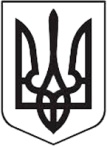 ДЕРЖАВНА ПОДАТКОВА СЛУЖБА УКРАЇНИГОЛОВНЕ УПРАВЛІННЯ ДПС У ЖИТОМИРСЬКІЙ ОБЛАСТІЗвітпро виконання Плану роботи Головного управління ДПС у Житомирській областіна друге півріччя 2021 року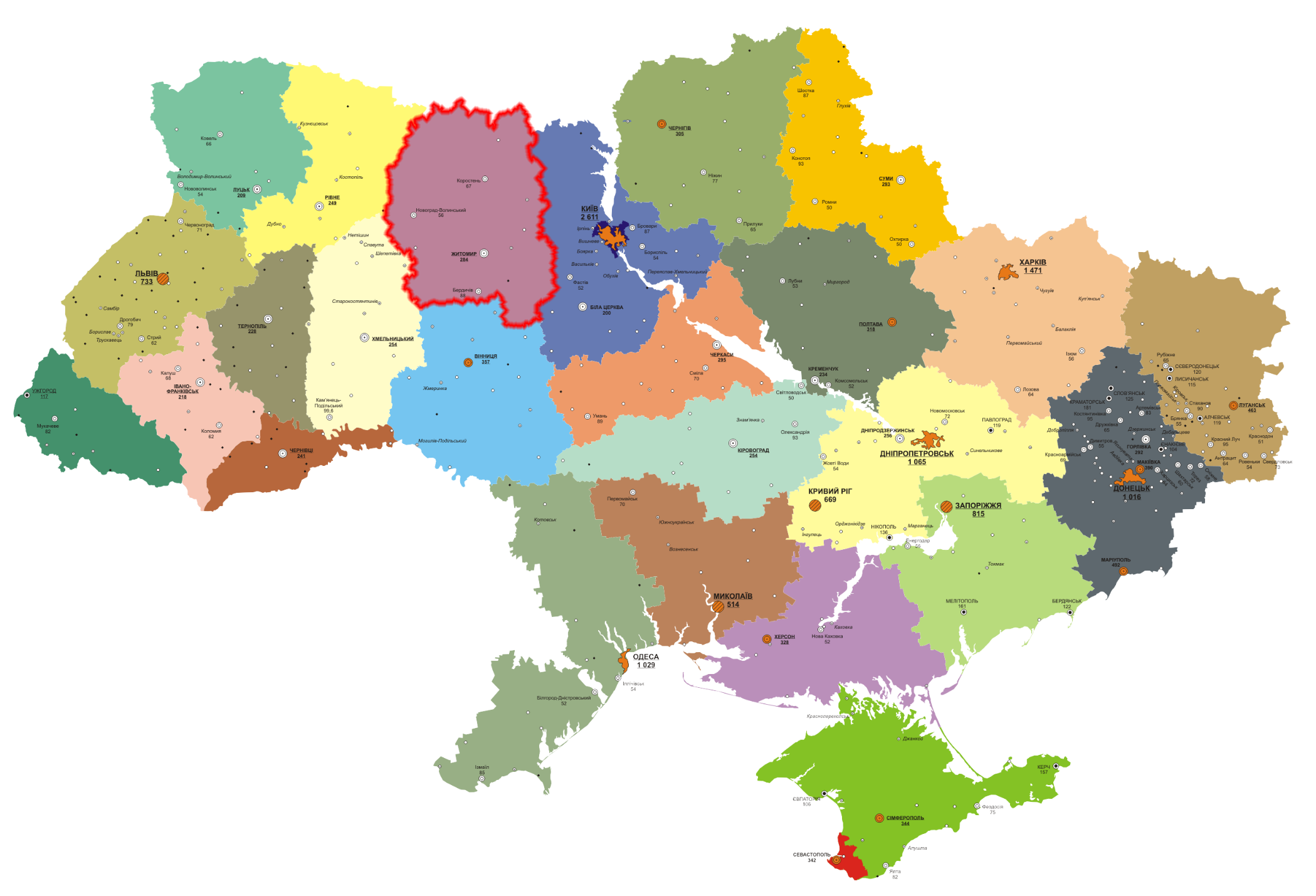 м. Житомир – 2022Звіт Головного управління ДПС у Житомирській областіпро виконання плану роботи на друге півріччя 2021 рокуВ. о. начальника Головного управління ДПС у Житомирській області											                  Ірина ЄМЕЛЬЯНОВА№ з/пЗміст заходуВідповідальні виконавціТермін виконанняІнформація про виконанняРозділ 1. Організація роботи щодо забезпечення виконання встановлених завдань із надходження податків, зборів, платежів та інших доходів бюджету, а також єдиного внеску до бюджетів та державних цільових фондівРозділ 1. Організація роботи щодо забезпечення виконання встановлених завдань із надходження податків, зборів, платежів та інших доходів бюджету, а також єдиного внеску до бюджетів та державних цільових фондівРозділ 1. Організація роботи щодо забезпечення виконання встановлених завдань із надходження податків, зборів, платежів та інших доходів бюджету, а також єдиного внеску до бюджетів та державних цільових фондівРозділ 1. Організація роботи щодо забезпечення виконання встановлених завдань із надходження податків, зборів, платежів та інших доходів бюджету, а також єдиного внеску до бюджетів та державних цільових фондівРозділ 1. Організація роботи щодо забезпечення виконання встановлених завдань із надходження податків, зборів, платежів та інших доходів бюджету, а також єдиного внеску до бюджетів та державних цільових фондів1.1.Визначення очікуваних надходжень податків, зборів, платежів та  інших доходів (далі – платежі) до державного і місцевого бюджетів, єдиного внеску на загальнообов’язкове державне соціальне страхування (далі – єдиний внесок) у розрізі видів платежів, адміністративно – територіальних одиниць, бюджетоутворюючих платників податківВідділ координації та моніторингу доходів бюджету;управління:податкового адміністрування юридичних осіб;податкового адміністрування фізичних осіб;з питань виявлення та опрацювання податкових ризиків;контролю за підакцизними товарами;по роботі з податковим боргомЩомісяцяПротягом другого півріччя 2021 року організовано роботу ГУ ДПС по здійсненню у межах повноважень, передбачених законом, контролю за надходженням до бюджетів та державних цільових фондів податків і зборів, інших платежів, які реалізуються, зокрема, шляхом визначення індикативних показників доходів та очікуваних надходжень, закріплених за ДПС платежів; організації роботи з виконання визначених Міністерством фінансів України індикативних показників доходів за закріпленими за ДПС платежами.Відповідно до наказу ГУ ДПС від 29.07.2021 №527 «Про організацію роботи Головного управління ДПС у Житомирській області з визначення індикативних показників доходів та надходження платежів» (зі змінами) для визначення ризиків виконання бюджетних призначень по закріплених платежах організовано роботу структурних підрозділів ГУ ДПС по актуалізації на постійній основі (близько 10-12 разів на місяць) інформації щодо очікуваних надходжень платежів до бюджетів та сплати єдиного внеску.1.2.Розподіл індикативних показників доходів на плановий період (місяць, квартал) між структурними підрозділами Головного управління ДПС у Житомирській області (далі – ГУ ДПС) та у розрізі адміністративно – територіальних одиниць, за закріпленими напрямами роботи, згідно з показниками доведеними наказами ДПС, та моніторинг їх виконанняВідділ координації та моніторингу доходів бюджету;управління:податкового адміністрування юридичних осіб;податкового адміністрування фізичних осіб;з питань виявлення та опрацювання податкових ризиків;контролю за підакцизними товарами;по роботі з податковим боргомЩомісяцяПо мірі надходження наказів ДПС опрацьовувались пропозиції структурних підрозділів щодо доведення індикативних показників доходів до бюджетів усіх рівнів, формувались відповідні накази ГУ ДПС, які доводились до структурних підрозділів ГУ ДПС, а саме: - наказ ГУ ДПС від 13.07.2021 №504 «Про індикативні показники доходів на ІІІ квартал 2021 року» та вносились зміни, зокрема наказами:- від 16.07.2021 №516 «Про уточнення індикативних показників доходів на ІІ квартал 2021 року»;- від 13.08.2021 №549 «Про внесення змін до наказу      ГУ ДПС від 13.07.2021 №504»;- від 14.09.2021 №600 «Про внесення змін до наказу      ГУ ДПС від 13.07.2021 №504»;- від 23.09.2021 №610 «Про уточнення індикативних показників доходів на ІІІ квартал 2021 року»;   - від 12.10.2021 №638 «Про уточнення індикативних показників доходів на ІІІ  квартал 2021 року»;- від 12.10.2021 №639 «Про індикативні показники доходів на ІV квартал 2021 року» та вносились зміни наказами:- від 11.11.2021 №694 «Про уточнення індикативних показників надходження сум ЄСВ на січень-вересень 2021 року»;- від 11.11.2021 №695 «Про уточнення індикативних показників доходів на ІV квартал 2021 року»;- від 13.12.2021 №734 «Про внесення змін до наказу ГУ ДПС від 12.10.2021 №639»;- від 29.12.2021 №774 «Про уточнення індикативних показників надходження єдиного внеску на загальнообов'язкове державне соціальне страхування на          IV квартал 2021 року».Крім того, підготовлені та видані накази: від 29.07.2021 №527 «Про організацію роботи Головного управління ДПС у Житомирській області з визначення індикативних показників доходів та надходження платежів» та від 27.09.2021 №618 «Про внесення змін до наказу ГУ ДПС від 29.07.2021 №527»,  що сприяло реалізації завдань ДПС та здійсненню в межах повноважень, передбачених законом, контролю за надходженням до бюджетів та державних цільових фондів податків і зборів, інших платежів на рівні ГУ ДПС.1.3.Організація, координація та аналіз роботи із виявлення резервів збільшення надходження платежів до бюджетів, забезпечення виконання індикативних показників доходів та інших завдань, доведених відповідними наказами ДПС та ГУ ДПСВідділ координації та моніторингу доходів бюджету;управління:податкового адміністрування юридичних осіб;податкового адміністрування фізичних осіб;з питань виявлення та опрацювання податкових ризиків;контролю за підакцизними товарами;по роботі з податковим боргом;супроводження судових справПротягом півріччя Здійснювався моніторинг виконання доходів бюджетів по закріплених за ДПС доходах бюджету та надходжень єдиного внеску шляхом формування щоденних аналітичних матеріалів керівництву ГУ ДПС щодо поточного та прогнозного стану виконання доведених індикативних показників доходів для прийняття управлінських рішень.На ДПС надавались інформаційні довідки щодо стану забезпечення надходжень до Державного бюджету за звітний період, причини невиконання індикативних показників доходів за окремими платежами та за основними напрямами роботи: від 08.07.2021 №3789/8/06-0-19-14; від 09.07.2021 №3842/8/06-30-19-14; від 10.08.2021 №4447/8/06-30-19-14; від 13.08.2021 №45158/06-30-19-14; від 08.09.2021 №5012/8/06-30-19-14; від 06.10.2021 №5573/8/06-30-19-14; від 08.11.2021 №6183/8/06-30-19-14; від 09.12.2021 №6874/8/06-30-19-14.За звітний період забезпечена адекватність між показниками економічного і соціального розвитку області (індекс промислової продукції – 106,3 відс.; сільськогосподарської продукції – 117,7 відс.; будівельної продукції – 93,9 відс.; обороту роздрібної торгівлі –               113,7 відс.) та ростом обсягів надходжень до державного бюджету (119,0 відсотків).У цілому за друге півріччя 2021 року до загального фонду державного бюджету забезпечено надходжень у сумі 3179,4 млн грн, що на 19,0 відс. (+508,1 млн грн) більше аналогічного періоду 2020 року.Індикативний показник доходів у сумі 3338,2 млн грн, виконано на 95,2 відс. (-158,8 млн гривень).Податку на прибуток надійшло 195,4 млн грн, що більше відповідного періоду попереднього року на 21,4 відс., або на 34,4 млн грн (86,3 відс. до індикативу,-30,9 млн гривень). Збір по ПДВ склав 1417,3 млн грн, що більше минулорічного на 15,0 відс., або на 184,5 млн грн (99,2 відс до завдання,              -11,6 млн гривень). Податку та збору на доходи фізичних осіб надійшло 1372,6 млн грн, що на 19,8 відс., або на                 227,1 млн грн більше другого півріччя 2020 року (99,1 відс. до індикативу, -12,1 млн гривень).Індикативні показники місцевих бюджетів виконані на 102,7 відс. (надійшло 4653,3 млн грн при завданні               4530,0 млн грн, додатково – 123,4 млн грн), що більше відповідного періоду попереднього року на 20,8 відс., або на 801,3 млн гривень.Надходження сум ЄСВ – 3902,5 млн гривень, що на               577,1 млн грн, або на 17,4 відс. більше, ніж у другому півріччі 2020 року, досягнуто виконання індикативу (4123,0 млн грн) на 94,7 відсотка.Виконання індикативного показника з акцизного податку до державного бюджету, доведеного на звітний період у сумі 31,5 тис. грн, забезпечено в повній мірі, додатково надійшло 4,2 млн гривень. Виконання індикативного показника з надходження акцизного податку до місцевих бюджетів, доведеного на звітний період у сумі 93,0 млн грн, забезпечено на              108,4 відсотків.Індикативний показник надходжень в рахунок погашення податкового боргу до державного бюджету на друге півріччя становив 25,0 млн грн, фактично надійшло 40,8 млн грн (163,2 відс., або +15,8 млн гривень). Індикативний показник надходжень від реалізації безхазяйного майна до державного бюджету на друге півріччя 2021 року доведено в сумі 50,0 тис. грн, фактично надійшло 50,9 тис. грн (+0,9 тис. грн), до місцевого бюджету - 4,0 тис. грн, фактично надійшло 6,6 тис. грн                          (+ 2,6 тис. гривень).1.4.Систематизація та моніторинг податкових наслідків економічної діяльності учасників кластерних групУправління податкового адміністрування юридичних осібПротягом півріччяЗабезпечено систематизацію та моніторинг податкових наслідків економічної діяльності учасників кластерних груп. Інформація про результати аналізу діяльності суб’єктів господарювання (далі - СГ) області, включених до Реєстру кластерних груп на 2021 рік за період ІІ - ІІІ квартали 2021 року направлена на адресу ДПС листом від 08.07.2021                    № 3795/8/06-30-04-02.1.5.Аналіз ефективності та організація роботи структурних підрозділів щодо збільшення надходжень платежів до бюджетів за рахунок унеможливлення використання підприємствами реального сектору економіки інструментів мінімізації сплати платежів та запобігання використання суб’єктами господарювання схем ухилення від сплати платежівУправління:з питань виявлення та опрацювання податкових ризиків;податкового адміністрування юридичних осіб;податкового адміністрування фізичних осібПротягом півріччяЗ метою вжиття заходів із розширення бази оподаткування, спрямованих на збільшення надходжень до бюджету, шляхом руйнування схем мінімізації податкових зобов’язань, відпрацювання СГ групи ризику здійснювалось протягом звітного періоду у рамках наказу ДФС від 28.07.2015 №543 «Про забезпечення комплексного контролю податкових ризиків з ПДВ» (далі – наказ №543).Станом на 01.01.2022 із доведених для відпрацювання ризикових платників ГУ ДПС, згідно категорій уваги:- «Вигодоформуючі суб’єкти» - на суму 221,1 млн грн ПДВ, залишок невідпрацьованого схемного податкового кредиту –14,4 млн грн, або 6,5 відс.;- «Вигодотранспортуючі суб’єкти» - 257,3 млн грн ПДВ, залишок невідпрацьованого схемного податкового кредиту – 86,2 млн грн, або 33,5 відс.;- «Вигодонабувачі» - 118,5 млн грн ПДВ, залишок невідпрацьованого схемного податкового кредиту               78,2 млн грн або 65,9 відс. від доведеного.В результаті проведеної роботи та вжитих заходів управлінням податкового адміністрування юридичних осіб у другому півріччі 2021 року забезпечено надходження до бюджетів усіх рівнів рентної плати - 286,6 млн грн, що на 21,5 млн грн більше відповідного періоду минулого року; екологічного податку – 12,7 млн грн, що на 0,7 млн грн більше відповідного періоду минулого року; місцевих податків і зборів - 391,3 млн грн, що на 15,6 млн грн більше відповідного періоду минулого року.Управлінням податкового адміністрування фізичних осіб опрацьовано перелік платників податків (722 платники), які на початок 2021 року є економічно – активними та якими в поточному році не сплачувався до бюджету ПДФО та військовий збір. Із зазначеного переліку залучено до сплати податку на доходи фізичних осіб (далі – ПДФО) і військового збору 183 платники податків, якими сплачено ПДФО на суму 1098,5 тис. грн, військового збору - 127,0 тис. гривень.1.6.Аналіз фінансової та податкової звітності платників податків, зокрема щодо основних показників їх податкової звітності та, інших документів, пов’язаних із визначенням зобов’язань платників податків до державного бюджету по податках і зборах, контроль за справлянням яких покладено на ДПСУправління:з питань виявлення та опрацювання податкових ризиків;податкового адміністрування юридичних осіб;податкового адміністрування фізичних осібПротягом півріччя Протягом другого півріччя 2021 року забезпечено проведення аналізу фінансової та податкової звітності платників податків, зокрема, щодо основних показників їх податкової звітності та інших документів, пов’язаних із визначенням зобов’язань платників податків до державного бюджету по податках і зборах, контроль за справлянням яких покладено на ДПС.Доведено для відпрацювання 26 платників на загальну суму 3310,6 млн грн щодо відхилення між декларацією з податку на прибуток та звітом про фінансовий результат за перше півріччя 2021 року по рядку 01 декларації (доходи). Відпрацьовано розбіжності шляхом складання актів камеральних перевірок щодо перевірки показників декларації з податку на прибуток, які не призвели до зміни об’єкта оподаткування по 21 підприємству, усунуто розбіжність на загальну суму 3295,9 млн грн та 5 платниками подано уточнюючі декларації та усунуто розбіжності на                             14,7 млн гривень. Усунуто недолік щодо розбіжності по фінансовому результату до оподаткування, відображеному у деклараціях та звітах про фінансові результати за перше півріччя 2021 року, а саме: доведено на відпрацювання 2 платника, сума відхилень 1,1 млн грн, в результаті відпрацювання 1 платником подано уточнюючу декларацію та збільшено податок на прибуток на 197,2 тис грн та 1 платником подано уточнюючу фінансову звітність.Доведено для відпрацювання 31 платник на загальну суму 4924,2 млн грн щодо відхилення між декларацією з податку на прибуток та звітом про фінансовий результат за три квартали 2021 року по рядку 01 декларації (доходи). Відпрацьовано розбіжності шляхом складання актів камеральних перевірок щодо перевірки показників декларації з податку на прибуток, які не призвели до зміни об’єкта оподаткування по 24 підприємствах, усунуто розбіжність на загальну суму 4619,3 млн грн та 7 платниками подано уточнюючі декларації та усунуто розбіжності на                 304,9 млн гривень. Усунуто недолік щодо розбіжності по фінансовому результату до оподаткування, відображеному у деклараціях та звітах про фінансові результати за 3 квартали 2021 року, а саме: доведено на відпрацювання 2 платника, сума розбіжності 169,0 тис. грн, платниками подано уточнюючі декларації та збільшено податок на прибуток на                        16,0 тис. гривень.За результатами проведеного управлінням податкового адміністрування фізичних осіб аналізу фінансової та податкової звітності платників податків встановлено ряд платників (684), які здійснили в 2021 році сплату акцизного податку з реалізації пального або сплату акцизного податку з вироблених в Україні підакцизних товарів (продукції) та при цьому сплата ПДФО відсутня. За результатами відпрацювання у ІV кварталі 2021 року забезпечено надходжень ПДФО у розмірі 42,3 тис. гривень; проведено аналіз 354 СГ, які перебувають на податковому обліку в інших ГУ ДПС, не перераховують до бюджетів громад Житомирської області ПДФО за найманих працівників та при цьому зареєстрували об’єкти оподаткування в ГУ ДПС (20909 об’єктів). Листи із зазначеним переліком надіслано до головних управлінь ДПС в областях та м. Києві, Міжрегіональних управлінь ДПС по роботі з ВПП для проведення роз’яснювальної роботи з метою дотримання вимог Кодексу при сплаті ПДФО; встановлено ряд платників податків (22 ФОП; 1170 юридичних осіб), які зареєстровані платниками ПДВ та не сплачують податок з доходів фізичних осіб. Зазначений перелік платників направлено управлінню з питань виявлення та опрацювання  податкових ризиків для використання в роботі в межах «Порядку зупинення реєстрації податкової накладної/розрахунку коригування в Єдиному реєстрі податкових накладних», затвердженого постановою Кабінету Міністрів України від 11 грудня 2019 року №1165 (далі – постанова №1165); опрацьовується перелік 110 платників податків (галузь «Будівництво»), зокрема генпідрядників з інших областей, які відсутні на податковому обліку в ГУ ДПС, не зареєстрували об’єкти оподаткування в ГУ ДПС, не сплачують ПДФО до місцевого бюджету за найманих працівників (8 - юридичних та 1 - ФОП), яким направлено 8 запитів та платники з інших областей, які задекларували нарахування з орендної плати з юридичних осіб, перебувають на податковому обліку в ГУ ДПС як платники за неосновним місцем обліку, не зареєстрували/зареєстрували об’єкти оподаткування на території Житомирської області та не сплачують ПДФО до бюджетів територіальних громад Житомирської області (24 СГ). Станом на 01.01.2022 направлено 62 запити, у результаті сплачено додатково в бюджет 72,3 тис. гривень.1.7.Організація роботи з питань зупинення реєстрації податкових накладних/розрахунків коригування в Єдиному реєстрі податкових накладнихУправління з питань виявлення та опрацювання податкових ризиків, структурні підрозділиПротягом півріччяСистемою СМКОР протягом звітного періоду зупинено реєстрацію 27134 податкових накладних/розрахунків коригування (далі - ПН/РК), на суму ПДВ –                                381,7 млн гривень.Подано платниками повідомлення про реєстрацію або відмову у реєстрації стосовно 15048 ПН/РК на суму ПДВ 231,3 млн грн, або 55,5 відс. від зупинених ПН/РК, з них:- відмовлено у реєстрації – 1486 ПН/РК на суму ПДВ  58,8 млн грн, або майже 10 відс. від поданих на розгляд;- зареєстровано у системі – 13562 ПН/РК на суму ПДВ 172,6 млн грн, що складає 90 відс. від поданих.Подано на розгляд комісії 1251 таблицю даних платника податку на додану вартість, за результатом розгляду яких прийнято рішення про:- неврахування – 931 таблиць даних, або 74,4 відс. поданих на розгляд;- врахування – 323 таблиць даних, або 25,6 відсотка.У липні-грудні 2021 року 354 СГ внесено до реєстру ризикових платників податку на додану вартість згідно додатку 1 до Порядку зупинення реєстрації податкової накладної/розрахунку коригування в Єдиному реєстрі податкових накладних, затвердженого Постановою №1165.  Інформацію по СГ, які внесено до реєстру платників та відповідають критеріям ризиковості платника ПДВ направлено ГУ ДПС в областях.305 СГ подано на розгляд комісії документи, які свідчать про невідповідність платника податку критеріям ризиковості, з них:- відмовлено у виключені з реєстру ризикових платників – 213 СГ, або майже 70 відс. ;- виключено з реєстру ризикових платників – 92 СГ.Протягом другого півріччя 2021 року проведено 132 засідання комісії ГУ ДПС з питань зупинення реєстрації податкової накладної/розрахунку коригування в Єдиному реєстрі податкових накладних.1.8.Організація роботи щодо повернення платникам податків надміру або помилково сплачених коштів, бюджетного відшкодування та єдиного внескуУправління електронних сервісів, структурні підрозділиПротягом півріччяНа виконання ст. 43 Кодексу, а також з дотриманням вимог наказу Міністерства фінансів України від 11.02.2019  № 60, організована робота у частині повернення помилково та/або надміру сплачених грошових зобов’язань та пені з податків, зборів, бюджетного відшкодування та єдиного внеску.1.9.Організація роботи та здійснення контролю за повнотою списання переплат з терміном позовної давності більше 1095 днівУправління електронних сервісівПротягом півріччяСписання переплат з терміном позовної давності більше 1095 днів знаходиться на постійному контролі. За звітний період підготовлено 121 рішення та списано переплат по 17216 платниках у сумі 19,4 млн гривень.1.10.Організація та координація роботи щодо здійснення контролю за правильністю обчислення, повнотою нарахування та своєчасністю сплати платниками податків податку на прибуток підприємствУправління з питань виявлення та опрацювання податкових ризиківПротягом півріччяЗ метою забезпечення контролю за правильністю обчислення, повнотою нарахування та своєчасністю сплати платниками податку на прибуток підприємств проводився всебічний аналіз поданих декларацій з податку на прибуток підприємств, за результатами якого встановлено недоліки та порушення при декларуванні податку на прибуток за перше півріччя та 3 квартали 2021 року, про що направлено листи структурним підрозділам управління з питань виявлення та опрацювання податкових ризиків ГУ ДПС для їх відпрацювання та забезпечено контроль щодо усунення недоліків.До державного бюджету за друге півріччя 2021 року забезпечено надходження податку на прибуток в сумі              195,4 млн грн, що більше відповідного періоду попереднього року на 21,4 відс., або на 34,4 млн гривень.До місцевих бюджетів надійшло 32,6 млн грн податку на прибуток підприємств, індикативний показник виконано на 141,1 відс., додаткові надходження склали 9,5 млн гривень.1.11.Забезпечення контролю за повнотою сплати відрахувань до державного бюджету частини чистого прибутку (доходу) державними унітарними підприємствами та їх об’єднаннямиУправління з питань виявлення та опрацювання податкових ризиківПротягом півріччяЗ метою забезпечення виконання доведених індикативних показників з надходження частини чистого прибутку (доходу) до державного бюджету протягом звітного періоду проводився аналіз правильності визначення відрахувань частини чистого прибутку (доходу) в розрахунках частини чистого прибутку (доходу) та здійснювався контроль за повнотою сплати відрахувань частини чистого прибутку (доходу) державними унітарними підприємствами та їх об’єднаннями.В результаті вжитих заходів надходження частини прибутку державних унітарних підприємств, що вилучається до державного бюджету забезпечено в сумі 37,0 млн грн, індикативний показник перевиконано у 2,2 рази, додаткові надходження склали 20,4 млн гривень. До місцевих бюджетів забезпечено надходження частини чистого прибутку комунальних унітарних підприємств у сумі 34,9 млн грн, індикативний показник перевиконано у                 3,8 рази, додаткові надходження склали 25,8 млн гривень.1.12.Аналіз адекватності нарахованих сум з податку на прибуток отриманим доходам та вжиття заходів із повноти залучення до оподаткування підприємств, які мінімізують податкові зобов’язання з податку на прибутокУправління з питань виявлення та опрацювання податкових ризиківПротягом півріччяЗа результатами декларування податку на прибуток за перше півріччя 2021 року розрахункові втрати від неадекватних нарахувань (по платниках, по яких відбувся приріст доходів та спад нарахувань) склали 24,6 млн гривень.З 27 платників, розрахункові втрати по яких складають 24,6 млн грн, 5 включено в План-графік проведення документальних планових перевірок платників податків на 2021 рік. Розрахункові втрати від неадекватних нарахувань (по платниках, по яких відбувся приріст доходів та спад нарахувань) за 3 квартали 2021 року склали 31,2 млн грн по 21 підприємству, включено в План - графік проведення документальних планових перевірок платників податків на 2021 рік 3 підприємства. Разом з тим, протягом липня-грудня 2021 року платниками подано 49 уточнюючих декларацій на збільшення податку на прибуток на загальну суму                  1572,9 тис. гривень. В План-графік проведення документальних планових перевірок платників податків на 2021 рік включено 35 платників.1.13.Організація та координація роботи щодо забезпечення повноти нарахування та сплати задекларованих сум податку на додану вартість (далі – ПДВ)Управління: з питань виявлення та опрацювання податкових ризиків;податкового адміністрування фізичних осібПротягом півріччяЗабезпечено організацію роботи щодо повноти нарахування та сплати сум ПДВ СГ – юридичними особами. Так, нарахування ПДВ по деклараціях у другому півріччі 2021 року складають 1421,4 млн гривень. Індикативний показник зі збору ПДВ у липні - грудні 2021 доведено в сумі 1428,9 млн грн, збір ПДВ складає    1417,3 млн грн, або 99,2 відс. та на 184,5 млн грн, або на    15,0 відс. більше в порівнянні з відповідним періодом минулого року. 1.14.Організація роботи щодо:1.14.1.забезпечення своєчасного бюджетного відшкодування сум ПДВ платникам податківУправління з питань виявлення та опрацювання податкових ризиківПротягом півріччяПротягом звітного періоду забезпечено дотримання встановлених у Кодексі термінів відпрацювання задекларованих до відшкодування сум ПДВ.Відповідно до пп. 200.7.2 п.200.7 ст.200 Кодексу заяви про повернення сум бюджетного відшкодування автоматично вносяться до Реєстру заяв про повернення суми бюджетного відшкодування. Повернення узгоджених сум бюджетного відшкодування здійснюється у хронологічному порядку відповідно до черговості внесення до Реєстру заяв про повернення суми бюджетного відшкодування. Протягом другого півріччя 2021 року заявлено ПДВ до відшкодування на розрахункові рахунки платників податку в сумі 676,1 млн грн, відшкодовано грошовими коштами – 590,2 млн гривень.1.14.2.упередження безпідставно заявлених платниками податків до відшкодування сум ПДВ та недопущення протермінованої заборгованості з відшкодування ПДВУправління з питань виявлення та опрацювання податкових ризиківПротягом півріччяПо деклараціях за липень - листопад 2021 року в Реєстр заяв про повернення сум бюджетного відшкодування внесено дані щодо упередження безпідставно заявленого бюджетного відшкодування на загальну суму 8,4 млн грн, з яких узгоджено за податковими повідомленнями-рішеннями                 8,1 млн гривень.Залишок невідшкодованого ПДВ на розрахунковий рахунок станом на 01.01.2022 року відповідно до Реєстру заяв становить 197,5 млн грн, із якого: 10,9 млн грн - узгоджена та підтверджена сума до відшкодування; 0,7 млн грн – в стані адміністративного та судового оскарження; 17,9 млн грн - тривають документальні перевірки; 128,2 млн грн - триває завершення контрольно - перевірочних заходів та до Реєстру заяв внесено інформацію про складені акти; 2,2 млн грн - триває завершення контрольно - перевірочних заходів по ФОП; 37,6 млн грн – заявлено у грудні 2021 року підприємствами, які з 01.01.2022 року перейшли на облік до ГУ ДПС у Харківській області, контрольно-перевірочні заходи по яких проводитимуться ГУ ДПС у Харківській області. 1.14.3.вжиття заходів із ліквідації заборгованості з відшкодування ПДВУправління з питань виявлення та опрацювання податкових ризиківПротягом півріччяЗабезпечено відшкодування податку на додану вартість на суму 590,2 млн грн, упереджено безпідставно заявлену до відшкодування суму на 8,4 млн грн, узгоджено за податковими  повідомленнями-рішеннями – 8,1 млн гривень.1.14.4.повноти та своєчасності опрацювання декларацій з податку на додану вартість для підтвердження задекларованих сум ПДВ, що підлягають перерахуванню до бюджету, та відображення у системі електронного адміністрування. Організація роботи щодо функціонування системи електронного адміністрування ПДВУправління:з питань виявлення та опрацювання податкових ризиків;податкового адміністрування фізичних осібПротягом півріччяВідповідно до вимог Кодексу та Порядку електронного адміністрування податку на додану вартість, затвердженого постановою Кабінету Міністрів України від 16 жовтня 2014 року № 569, забезпечено повноту та своєчасність опрацювання декларацій з ПДВ для підтвердження задекларованих сум податку на додану вартість, що підлягають перерахуванню до бюджету, та відображення в системі електронного адміністрування ПДВ.1.15.Здійснення контролю за дотриманням платниками податків чинного законодавства при застосуванні спрощеної системи оподаткування, обліку та звітностіУправління:податкового адміністрування юридичних осіб;з питань виявлення та опрацювання податкових ризиків;податкового адміністрування фізичних осібПротягом півріччяЗабезпечено здійснення контролю за дотриманням платниками податків чинного законодавства при застосуванні спрощеної системи оподаткування, обліку та звітності.Протягом другого півріччя 2021 року анульовано шляхом виключення з реєстру платників єдиного податку за рішенням контролюючого органу, зокрема у випадках, визначених підпунктом 298.2.3 пункту 298.2 статті 298 Кодексу, 87 ФОП - платників єдиного податку, а також 33 платники єдиного податку третьої групи - юридичних осіб, якими було порушено умови перебування на спрощеній системі оподаткування 1.16.Вжиття заходів щодо своєчасного та у повному обсязі відпрацювання суб’єктів господарювання, які використовують схеми мінімізації податкових зобов’язань та ухилення від оподаткуванняУправління: з питань виявлення та опрацювання податкових ризиків;податкового адміністрування юридичних осіб;податкового адміністрування фізичних осіб;податкового аудитуПротягом півріччяУправлінням з питань виявлення та опрацювання податкових ризиків з метою виявлення суб’єктів господарювання, які мінімізують податкові зобов’язання  протягом звітного періоду проводився аналіз та розрахунок рівня податкового навантаження з ПДВ платників податків, який базується на аналізі основних показників минулих звітних періодів, а саме: середньомісячних нарахувань податку, темпу зростання обсягу поставки, тощо.Здійснювалось відпрацювання ймовірних «ризикових» операцій за результатами проведеного щоденного моніторингу податкових накладних за даними ЄРПН в рамках розпорядження ДФС України від 13.09.2018 №95-р «Про затвердження порядку відбору ризикових суб'єктів господарювання та побудови ймовірних схем ухилення від оподаткування» із змінами. За результатами щоденного моніторингу у липні-грудні 2021 року відібрано 158 СГ.Проводилось відпрацювання доведених для відпрацювання в рамках Наказу №543 СГ, які ймовірно використовують схемний податковий кредит для мінімізації сплати ПДВ. Так у другому півріччі 2021 році складено 222 узагальнюючих податкових інформацій.Управлінням податкового аудиту протягом другого півріччя 2021 року забезпечено відпрацювання 123,8 млн грн схемного кредиту. За результатами проведеної роботи підтверджено податкового кредиту у сумі 39,8 млн грн, зменшено залишок від’ємного значення на 8,8 млн грн, складено доповідні записки про відсутність підстав для проведення перевірок на суму 11,2 млн грн, донараховано ПДВ у сумі 43,7 млн грн та узагальнено податкову інформацію при зміні ризикової категорії (встановлено транзитні операцій) на суму 20,3 млн гривень. Донараховані суми оскаржуються  в судовому порядку.1.17.Організація та контроль щодо забезпечення повноти нарахування та своєчасності сплати акцизного податку, у т. ч. з використанням системи електронного адміністрування реалізації пального відповідно до діючих ставок податку на підакцизні товариУправління контролю за підакцизними товарамиПротягом півріччяЗабезпечено повноту нарахування та своєчасності сплати акцизного податку відповідно до діючих ставок податку на підакцизні товари, у обсягах не менших, ніж доведено відповідними наказами ДПС та ГУ ДПС про індикативні показники доходів. Надходження до державного бюджету перевиконано на 4171,9 тис. грн, виконання надходжень до   місцевих бюджетів забезпечено на 104,1 відсотка.1.18.Організація роботи щодо забезпечення контролю за правильністю обчислення, своєчасністю і повнотою нарахування та сплати до бюджету рентної плати, місцевих податків (єдиного податку з юридичних осіб, податку на майно в частині плати за землю), місцевих зборівУправління податкового адміністрування юридичних осібПротягом півріччяЗ метою забезпечення контролю за правильністю обчислення, своєчасністю і повнотою сплати рентної плати, екологічного податку та податку на майно в частині плати за землю до бюджету скоординовано роботу з Житомирським обласним управлінням лісомисливського господарства, обласним комунальним підприємством «Житомироблагроліс», Державною службою геології та надр України, Управлінням екології та природних ресурсів Житомирської обласної державної адміністрації (далі – ОДА), Державною екологічною інспекцією Поліського округу, сектором Державного агентства водних ресурсів у Житомирській області, ГУ Держгеокадастру у Житомирській області, територіальними  громадами та іншими установами та організаціями щодо обміну інформацією, необхідною для обрахування бази оподаткування по закріплених платежах.Проведено аналіз суб’єктів господарювання, які в установленому порядку отримали спеціальні дозволи на користування надрами з метою повноти залучення до оподаткування. В результаті проведеної роботи залучено до оподаткування 5 суб’єктів господарювання, до яких застосовано штрафні санкції за неподання податкової звітності в сумі 3,06 тис. гривень. Проведено звірку обсягів видобутку корисних копалин, зазначених у формі 5-гр з обсягами видобутку зазначеними у додатку №1 до податкової декларації з рентної плати та обсягами розміщення відходів гірничої промисловості, зазначених у додатку №3 до декларації з екологічного податку. За результати звірки платниками збільшено податкові зобов’язання з рентної плати за надра на                        383,9 тис. гривень. Проаналізовано боржників рентної плати за користування надрами для видобування корисних копалин та перелік тих, які не вносили, несвоєчасно вносили суми податкових зобов’язань протягом шести місяців, за результатами направлено до ДПС лист ГУ ДПС від 07.09.2021 №4975/8/06-30-04-01 для порушення питання зупинення терміну дії відповідного спеціального дозволу.Проведено звірки обсягів підземної води, які задекларовані у розрахунках з рентної плати за спеціальне використання води за ІІ та ІІІ квартали 2021 року, з обсягами підземної води, зазначеними у розрахунках з рентної плати за користування надрами для видобування корисних копалин за відповідні періоди. В результаті залучено до оподаткування рентною платою за користування надрами 4 платники на суму 12,5 тис. грн, та рентною платою за спеціальне  використання води 3 платники на суму 2,4 тис. гривень.Забезпечено опрацювання переліку суб’єктів господарювання, яким видано ліцензії на право користування радіочастотним ресурсом. Внаслідок проведеної роботи, залучено до оподаткування 2 платники на суму                       5,2 тис. гривень.Проаналізовано повноту залучення до оподаткування суб’єктів господарювання, які впродовж ІІ та ІІІ кварталів 2021 року отримали дозволи на викиди забруднюючих речовин стаціонарними джерелами За результатами відпрацювання залучено до оподаткування 18 платників, якими задекларовано 13,4 тис. грн екологічного податку. Опрацьовано інформацію Державної екологічної інспекції Поліського округу щодо суб’єктів, які здійснювали викиди забруднюючих речовин в атмосферне повітря без наявних відповідних дозволів. Залучено до оподаткування 12 платників, якими задекларовано 69,9 тис. гривень.Проаналізовано декларації екологічного податку щодо застосування платниками до ставок податку необхідних коефіцієнтів. За результатами проведеної роботи платниками подано уточнюючі декларації на збільшення податкових зобов’язань з екологічного податку на суму                                316,8 тис. гривень.Проведено аналіз суб’єктів господарювання щодо правильності обчислення, своєчасності і повноти сплати до бюджету податку на майно в частині плати за землю, податку на нерухоме майно, транспортного та туристичного податків. Проводились звірки з територіальними громадами щодо повноти обліку платників податків, які декларують плату за землю, оподатковуваних площ земельних ділянок, а також повноти нарахування і сплати ними плати за землю. Так з  метою розширення бази оподаткування та вишукування додаткових резервів для збільшення надходжень плати за землю (земельний податок та орендна плата) проведено співставлення декларацій з податку на нерухоме майно з деклараціями плати за землю, додатково було залучено 15 СГ та задекларовано 6,5 млн грн; з метою встановлення фактів незаконної розробки міжпайових доріг і факту засівання сільськогосподарськими культурами, проведено інвентаризацію земельних ділянок під польовими дорогами в розрізі суб’єктів господарювання, які перебувають на загальній системі оподаткування, та які використовують такі землі для вирощування сільськогосподарської продукції, в результаті проведеної роботи залучено до оподаткування 72 СГ загальної системи оподаткування, шляхом подання звітних та уточнюючих декларацій, збільшено оподатковувану площу земельних ділянок під міжпайовими дорогами на  та задекларовані податкові зобов’язання на 1,3 млн грн; з метою повноти обліку платників податку на нерухоме майно, відмінне від земельної ділянки, здійснено їх інвентаризацію шляхом співставлення даних, відображених в Державному реєстрі речових прав з даними поданих декларацій, залучено до оподаткування 18 СГ на суму                  788,8 тис. гривень.В результаті проведеної роботи та вжитих заходів впродовж другого півріччя 2021 року забезпечено надходження до бюджетів усіх рівнів рентної плати  –             286,6 млн грн, що на 21,5 млн грн більше відповідного періоду минулого року; екологічного податку – 12,7 млн грн, що на 0,7 млн грн більше відповідного періоду минулого року; місцевих податків і зборів  - 391,3 млн грн, що на                15,6 млн грн більше відповідного періоду минулого року.1.19.Організація та координація роботи щодо:1.19.1.підвищення рівня сплати податків самозайнятими особами, які перебувають на загальній системі оподаткування та сплачують незначні суми податку на доходи фізичних осібУправління податкового адміністрування фізичних осібПротягом півріччяЗ метою підвищення рівня сплати податків самозайнятими особами, які перебувають на загальній системі оподаткування, вжито ряд заходів, за результатами яких від фізичних осіб – підприємців (далі – ФОП), які перебувають на загальній системі оподаткування, у другому півріччі 2021 року порівняно з першим півріччям додатково надійшло 310,0 тис. грн ПДФО. На виконання листа ДПС від 01.04.2021                                  № 7936/7/99-00-04-02-03-07 забезпечено відпрацювання 1319 ФОП, якими сплачено до бюджету ПДФО 3,6 млн грн та єдиного податку 952 тис. гривень.1.19.2.забезпечення контролю за своєчасністю, достовірністю, повнотою нарахування та сплати податку на доходи фізичних осіб, єдиного внеску, військового збору, місцевих податків (податку на майно, єдиного податку), місцевих зборів з фізичних осібУправління податкового адміністрування фізичних осібПротягом півріччяЗабезпечено організацію роботи щодо здійснення контролю за своєчасністю, достовірністю, повнотою нарахування та сплати  податку на доходи фізичних осіб та військового збору СГ - юридичними та фізичними особами. За результатами вжитих заходів забезпечено надходження від податкових агентів ПДФО до державного бюджету (25 відс.) у сумі 1070,1 млн грн, що становить 99,1 відс. доведеного показника (індикатив - 1080,2 млн грн), військового збору - 293,6 млн грн, що становить 95,5 відс. доведеного показника (індикатив – 307,5 млн грн); єдиного внеску від суб’єктів господарювання - 3902,4 млн грн, що становить 93,8 відс. (індикатив – 4160,8 млн грн); надходжень земельного податку з фізичних осіб - 58,1 млн грн, що становить               105,5 відс. доведеного показника (індикатив - 55,1 млн грн); податку на нерухоме майно, відмінне від земельної ділянки з фізичних осіб - 32,1 млн грн, що становить 89,7 відс. доведеного показника (індикатив – 35,8 млн грн); транспортного податку з фізичних осіб - 280,2 тис. грн, що становить 124,3 відс. доведеного показника (індикатив – 225,5 тис. грн); туристичного збору з фізичних осіб -                765,0 тис. грн, що становить 157,1 відс. доведеного показника (індикатив - 487,0 тис. грн); збору за місця для паркування транспортних засобів з фізичних осіб - 186,2 тис. грн, що становить 111,5 відс. доведеного показника (індикатив – 167,0 тис. гривень).Забезпечено надходження до місцевого бюджету єдиного податку з фізичних осіб у сумі 450,1 млн грн, що становить 120,2 відс. доведеного показника (індикатив -                     374,5 млн гривень).За результатами відпрацювання щодо дотримання платниками податків ст.168 Кодексу стосовно сплати ПДФО відокремленими підрозділами юридичних осіб за місцем фактичного розташування таких підрозділів у ІІ півріччі 2021 року забезпечено залучення до реєстрації 307 податкових агентів-юридичних осіб, що мають відокремлені не уповноважені підрозділи, якими сплачено до бюджету ПДФО у розмірі 12,6 млн гривень.1.20.Здійснення контролю за діяльністю суб’єктів господарювання (юридичних та фізичних осіб), які порушують податкове законодавство при виплаті заробітної плати (без утримання податку на доходи фізичних осіб, виплати за рахунок не облікованої готівки, використання праці найманих осіб без укладання трудових угод), ефективної роботи з легалізації заробітної плати і викриття фактів її виплати «в конвертах»Управління:податкового адміністрування фізичних осіб;податкового аудитуПротягом півріччяЗ метою виявлення ймовірних ризиків недотримання суб’єктами господарювання чинного законодавства та використання праці неоформлених у встановленому порядку працівників проведено аналіз сплати платежів до бюджету суб’єктами господарювання, які сплачують незначні суми податків, в частині порівняння даних офіційної звітності, поданої платниками податків, з інформацією, що наявна у відкритих джерелах (зокрема сайт підприємства виробника (продавця), сайт працевлаштування та пошуку роботи в Україні). Відповідно до загальнодоступної публічної інформації розміщеної на сайті «Work.ua - Робота в Житомирі» встановлено 2 суб’єкти господарювання, яким направлено запити про надання пояснень та копії документів щодо працевлаштування у Житомирській області найманих працівників, розміру нарахованої їм заробітної плати та дотримання вимог Податкового кодексу України.За результатами 430 фактичних перевірок, проведених управлінням податкового аудиту, виявлено використання праці найманих осіб без укладання трудових угод по 13 особах, оформлено трудові відносини під час перевірок по 11 особах. Інформацію про виявлені випадки використання праці найманих осіб без укладання трудових угод направлено до відповідних територіальних органів Держпраці.1.21.Проведення заходів щодо відпрацювання переліків громадян, доведених ДПС у межах кампанії декларування громадянами доходів, отриманих у 2020 році, та забезпечення надходження платежів до бюджетуУправління податкового адміністрування фізичних осібПротягом півріччяЗа результатами проведення кампанії декларування доходів громадян у 2021 році громадянами області станом на 01.01.2022 до територіальних підрозділів ГУ ДПС подано 14694 декларації про майновий стан і доходи, якими задекларовано до сплати зобов’язань з ПДФО – 28,1 млн грн та війського збору - 4,7 млн грн, протягом жовтня – грудня 2021 забезпечено подання 1714 декларацій.Станом на 01.01.2022 забезпечено 100-відсоткове відпрацювання доведеного ДПС переліку громадян (2047), а саме: подано 1708 декларацій громадянами, забезпечено подання податковими агентами по 32 фізичних особах уточнюючих розрахунків, по 21 - встановлено місце проживання та направлено транзитні листи на відповідні територіальні ГУ ДПС, 1 помер, по 13 - відсутній обов’язок подання декларації, по 61 - встановлено відсутність проживання на території Житомирської області, по 212 - передано матеріали до управління податкового аудиту для проведення перевірок.Взято участь у онлайн - брифінгу по питанню запровадження одноразового (спеціального) добровільного декларування фізичними особами належних їм активів та сплати одноразового збору до бюджету.З початку кампанії декларування, а саме з 1 вересня 2021 року, подано 4 одноразові (спеціальні) добровільні декларації.1.22.Впровадження організаційних заходів для підвищення ефективності роботи з метою спрямування надходжень у рахунок погашення податкового боргу до державного бюджету та погашення податкового боргу та боргу по єдиному внескуУправління по роботі з податковим боргом Протягом півріччяЗа рахунок вжиття заходів з погашення податкового боргу забезпечено надходжень до зведеного бюджету на суму 72,5 млн грн, у т.ч. до державного бюджету – 40,9 млн грн (індикативний показник 25,6 млн грн перевиконано на                    15,3 млн грн), надходження зі сплати єдиного внеску склали 42,7 млн гривень.1.23.Забезпечення скорочення податкового боргу. Вжиття заходів, спрямованих на зменшення кількості підприємств-боржників та загальної суми податкового боргуУправління по роботі з податковим боргомПротягом півріччяСтаном на 01.01.2022 у порівнянні з 01.07.2021 податковий борг до зведеного бюджету зменшився на           11,7 млн грн, або на 1,4 відс. та становить 851,4 млн гривень.Вжито ряд заходів щодо скорочення заборгованості, зокрема, інкасовими дорученнями з рахунків в банках стягнуто майже 2,0 млн грн, за виконавчими документами надійшло 0,4 млн грн, надходження від банкрутів склали             0,1 млн грн, надходження від розстрочених сум склали                         8,8 млн грн, виставлено та направлено 2770 вимог щодо сплати податкового боргу. Також підготовлено 228 справ на суму 197,5 млн грн з метою подальшого звернення до суду для погашення податкового боргу.1.24.Розгляд пропозицій підприємств і організацій щодо розстрочення та реструктуризації грошових зобов’язань та/або податкового боргу, списання безнадійного податкового боргу та підготовка відповідних рішень. Контроль за виконанням умов договорів розстроченняУправління по роботі з податковим боргомПротягом півріччяЗа зверненнями платників надано розстрочок на рівні       ГУ ДПС відповідно до вимог статті 100 Кодексу на загальну суму 9,0 млн гривень. Здійснювався контроль за дотриманням умов договорів розстрочення.Також відповідно до статті 101.2 Кодексу списано безнадійного податкового боргу на суму 13,0 млн гривень.1.25.Вжиття організаційних заходів щодо удосконалення роботи із забезпечення надходження коштів до бюджету від реалізації безхазяйного майна та майна, що перебуває у податковій заставіУправління по роботі з податковим боргомПротягом півріччяУ звітному періоді від реалізації виявленого та поставленого на облік безхазяйного майна забезпечено надходжень до державного бюджету в сумі  50,9 тис. грн, до місцевого бюджету надійшло 6,6 тис. гривень. Протягом другого півріччя 2021 року передано на реалізацію майна на суму 5,9 млн гривень.Розділ 2. Проведення роботи з питань дотримання вимог податкового законодавства,законодавства щодо адміністрування єдиного внеску та законодавства з інших питань,контроль за дотриманням якого покладено на ДПС, у т. ч. боротьби з відмиванням доходів, одержаних злочинним шляхомРозділ 2. Проведення роботи з питань дотримання вимог податкового законодавства,законодавства щодо адміністрування єдиного внеску та законодавства з інших питань,контроль за дотриманням якого покладено на ДПС, у т. ч. боротьби з відмиванням доходів, одержаних злочинним шляхомРозділ 2. Проведення роботи з питань дотримання вимог податкового законодавства,законодавства щодо адміністрування єдиного внеску та законодавства з інших питань,контроль за дотриманням якого покладено на ДПС, у т. ч. боротьби з відмиванням доходів, одержаних злочинним шляхомРозділ 2. Проведення роботи з питань дотримання вимог податкового законодавства,законодавства щодо адміністрування єдиного внеску та законодавства з інших питань,контроль за дотриманням якого покладено на ДПС, у т. ч. боротьби з відмиванням доходів, одержаних злочинним шляхомРозділ 2. Проведення роботи з питань дотримання вимог податкового законодавства,законодавства щодо адміністрування єдиного внеску та законодавства з інших питань,контроль за дотриманням якого покладено на ДПС, у т. ч. боротьби з відмиванням доходів, одержаних злочинним шляхом2.1.Надання пропозицій щодо формування Плану-графіка проведення документальних планових перевірок платників податків на 2022 рікУправління податкового аудитуДо 01.12.2021Відповідно наказу Міністерства фінансів України від 02.06.2015 № 524 «Про затвердження Порядку формування плану – графіка проведення документальних планових перевірок платників податків» (зі змінами та доповненнями) забезпечено засобами ІТС «Податковий блок» надання пропозицій щодо формування Плану-графіка проведення документальних планових перевірок платників податків (далі- План-графік) на 2022 рік. Після затвердження План-графік надіслано ДПС листом від 29.12.2021 № 7238/8/06-30-07-10.2.2.Забезпечення виконання Плану-графіка проведення документальних планових перевірок платників податків на 2021 рік та у разі необхідності надання ДПС пропозицій щодо внесення змін шляхом коригуванняУправління податкового аудитуПротягом півріччяЛистом ГУ ДПС від 05.07.2021 № 3693/8/06-30-07-10 забезпечено надання пропозицій щодо коригування Плану-графіка на 2021 рік.Протягом звітного періоду відповідно до Плану-графіка управлінням було заплановано та проведено 37 перевірок, за результатами донараховано 113,7 млн грн, з яких узгоджено 19,9 млн грн, з них до бюджету надійшло 13,0 млн гривень. 2.3.Організація та проведення перевірок щодо додержання суб’єктами господарювання вимог податкового, валютного та іншого законодавства, контроль за дотриманням якого законом покладено на органи ДПСУправління:податкового аудиту;контролю за підакцизними товарамиПротягом півріччяУправлінням податкового аудиту забезпечено організацію, координацію та супроводження документальних перевірок з питань додержання вимог податкового, валютного та іншого законодавства, контроль за дотриманням якого законом покладено на органи ДПС.Протягом другого півріччя 2021 року проведено 741 перевірку платників податків. В результаті викриття схем ухилення від оподаткування донараховано 188,3 млн грн, з яких узгоджено 35,2 млн грн, надійшло до бюджету із донарахованих сум – 26,2 млн гривень. Крім того, зменшено від’ємне значення об’єкту оподаткування податком на прибуток на 154,5 млн грн, зменшено залишок від'ємного значення, який після бюджетного відшкодування включається до складу податкового кредиту, на суму 17,3 млн грн та зменшено суму ПДВ, заявлену до відшкодування з бюджету на 5,4 млн гривень. Також, проведено 10 перевірок з питань контролю за валютними операціями, своєчасністю проведення розрахунків у сфері ЗЕД, за результатами яких донараховано 16,2 млн грн пені та штрафних санкцій за порушення вимог валютного законодавства,  надійшло до бюджету пені в сумі       1,9 млн гривень. Працівники управління контролю за підакцизними товарами у другому півріччі 2021 року взято участь у 6 документальних перевірках.2.4.Проведення камеральних перевірок податкової звітності згідно з вимогами чинного законодавстваУправління:з питань виявлення та опрацювання податкових ризиків;податкового адміністрування юридичних осіб;податкового адміністрування фізичних осіб;контролю за підакцизними товарамиПротягом півріччяУправлінням з питань виявлення та опрацювання податкових ризиків забезпечено організацію проведення камеральних перевірок податкової звітності, за результатами яких встановлені порушення та винесено податкові повідомлення-рішення (застосовано штрафні санкції згідно статей 120, 120ˡ, 120.1, 120.2, 123, 126 Кодексу), а саме: з податку на прибуток донараховано грошових зобов’язань у сумі 339,8 тис. грн, з яких надійшло                 339,5 тис грн; з податку на додану вартість донараховано грошових зобов’язань у сумі 2,8 млн грн, з яких сплачено 493,6 тис. гривень. Управлінням податкового адміністрування юридичних осіб проведено камеральних перевірок декларацій з рентної плати – 2934, екологічного податку – 6033, місцевих податків і зборів – 1407, за результатами яких встановлені порушення та винесено податкові повідомлення-рішення по екологічному податку та рентних платежах за несвоєчасне подання звітності в сумі 74,9 тис грн, які сплачено до бюджету; по місцевих податках та зборах донараховано грошових зобов’язань у сумі                       42,5 тис. грн, які сплачено до бюджету.Протягом другого півріччя 2021 року управлінням податкового адміністрування фізичних осіб проведено 51623 камеральних перевірок звітності з єдиного соціального внеску та податкового розрахунку сум доходу, нарахованого (сплаченого) на користь платників податків - фізичних осіб, і сум утриманого з них податку, а також сум нарахованого єдиного внеску.Протягом звітного періоду платниками акцизного податку подано 15710 декларацій з акцизного податку, камеральні перевірки поданих декларацій проведено у повному обсязі. За результатами  камеральних перевірок складено 265 актів, та застосовано штрафні санкції на загальну суму 176,5 тис. грн, за несвоєчасне подання, або неподання декларацій. 2.5.Проведення аналізу звітів про контрольовані операції, здійснення податкового контролю за трансфертним ціноутворенням, у т. ч. податковий контроль за встановленням відповідності умов контрольованих операцій принципу «витягнутої руки», перевірок представництв нерезидентів у відповідності критеріям ст. 39 Податкового кодексу України (далі – Кодексу)Управління:податкового аудиту;з питань виявлення та опрацювання податкових ризиківПротягом півріччяУправлінням податкового аудиту проведено первинний аналіз інформації про здійснені контрольовані операції (далі – КО) та аналіз звітів про КО за 2021 рік щодо виявлення фактів неподання (несвоєчасного подання) звітів про КО та невключення всіх контрольованих операцій. За результатами проведеної контрольно-перевірочної роботи (аналіз документації з трансфертного ціноутворення, проведення співбесід з платником) проведено коригування доходу в сторону збільшення на 14,5 млн грн, в результаті чого зменшено від’ємне значення об’єкта оподаткування податком на прибуток на суму 14,5 млн гривень.Розпочата позапланова перевірка з питань дотримання принципу «витягнутої руки». В ході планових перевірок встановлені порушення щодо неподання звіту про КО та невключення всіх КО, в результаті чого застосовано штрафні санкції в сумі 1,2 млн грн, а також встановлені порушення при виплатах доходів нерезидентам, отриманих на території України, на підстав чого донараховано 1,6 млн гривень.Подано запит до іноземних компетентних органів щодо діяльності нерезидентів в рамках трансфертного ціноутворення та 3 запити щодо оподаткування доходів нерезидентів.Управлінням з питань виявлення та опрацювання податкових ризиків здійснено аналіз шляхом співставлення показників податкової, фінансової звітності платників податку, митних декларацій, наявної інформації щодо пов’язаності осіб та визначено оперативних перелік з 23 підприємств, операції яких відповідають критеріям віднесення їх до контрольованих. Разом з тим, 2 платниками з оперативного переліку не подано звіти. В цілому за 2020 рік подано 28 звітів про КО, 7 звітів подано платниками, які не перебували в оперативному переліку, з них по 3 платниках не виконується умова про визнання операцій контрольованими щодо загальної суми доходу за 2020 рік, а саме відповідно менше 150,0 млн гривень.Платникам направлено листи – запити щодо необхідності подання звіту про КО та повідомлення про участь у міжнародній групі компаній та одному платнику про необхідність подання повідомлення про участь у міжнародній групі компаній.2.6.Організація та проведення фактичних перевірок з питань дотримання суб’єктами господарювання норм законодавства  щодо регулювання обігу готівки, порядку здійснення платниками податків розрахункових операцій, ведення касових операцій, у сфері обігу спиртовмісних рідин, алкогольних напоїв та тютюнових виробів, рідин, що використовуються в електронних сигаретах, пального, контроль за мінімальними оптово-відпускними та мінімальними роздрібними цінами на алкогольні напої, за наявністю марок акцизного податку встановленого зразка, наявності ліцензій виданих органами ДПС, дотримання роботодавцем законодавства щодо укладення трудового договору, оформлення трудових відносин з працівниками (найманими особами) тощоУправління:податкового аудиту;контролю за підакцизними товарамиПротягом півріччяУправлінням податкового аудиту проведено 533 фактичних перевірки суб’єктів господарювання, які здійснюють діяльність у сфері торгівлі, громадського харчування та послуг з питань дотримання ними порядку проведення розрахунків, за результатами яких донараховано 15,2 млн грн, з яких сплачено 4,5 млн гривень.Управлінням контролю за підакцизними товарами проведена 141 фактична перевірка з питань контролю за обігом підакцизних товарів. Застосовано за матеріалами перевірок 24,2 млн грн фінансових санкцій, з яких сплачено 1,5 млн грн, оскаржуються платниками 18,6 млн гривень. 2.7.Вжиття заходів для виявлення, аналізу та перевірки фінансових операції, які можуть бути пов’язані з легалізацію (відмиванням) доходів, одержаних злочинним шляхом, або фінансуванням тероризму у випадках та межах повноважень, передбачених закономВідділ боротьби з відмиванням доходів, одержаних злочинним шляхомПротягом півріччяУ другому півріччі 2021 року виявлено та складено 178 повідомлень про фінансові операцій (далі - ФО), які можуть бути пов'язані з легалізацією доходів, одержаних злочинним шляхом, на загальну суму 1160,2 млн грн, у т.ч. відділом боротьби з відмивання доходів, одержаних злочинним шляхом, – 145 ФО на суму 519,4 млн грн, управлінням податкового аудиту – 33 ФО на загальну суму                     640,8 млн гривень. В результаті відпрацювання фінансових операцій, які можуть бути пов'язані з легалізацією доходів, одержаних злочинним шляхом, іншої інформації та участі у документальних перевірках суб’єктів господарювання складено 31 матеріал (висновки аналітичних досліджень – 26; акти, довідки як складові частини актів - 5) із виявленням ознак кримінальних правопорушень, в т.ч.: предикатних злочинів (ст.ст. 191, 212 КК України ) – 14 на загальну суму 167,2 млн грн; легалізації доходів, одержаних злочинним шляхом, (ст.209  КК України) – 21 на суму 135,0 млн гривень.За матеріалами відділу у другому півріччі 2021 року до Єдиного реєстру досудових розслідувань внесено відомості про вчинення 4 злочинів, за якими розпочато кримінальні провадження за предикатним злочинами (ст. 191,364,425 КК України) на загальну суму 20,7 млн гривень.2.8.Організація та прийняття участі у проведенні перевірок суб’єктів господарювання, щодо яких є інформація про фінансові операції, які можуть бути пов’язані з легалізацію доходів, одержаних злочинним шляхом, фінансуванням тероризму та фінансуванням розповсюдження зброї масового знищення тощо, порушення податкового та іншого законодавства у сфері державних закупівель, зовнішньоекономічній діяльності та у сфері сільського господарстваВідділ боротьби з відмиванням доходів, одержаних злочинним шляхомПротягом півріччяУ другому півріччі 2021 року працівники відділу боротьби з відмиванням доходів, одержаних злочинним шляхом, взяли участь у 5 перевірках СГ, за наслідками яких складено 4 матеріали з ознаками кримінальних правопорушень, донараховано податків на загальну суму  12,5 млн грн, виявлено 75 ФО, які можуть бути пов'язані з легалізацією доходів, одержаних злочинним шляхом, на загальну суму 966,4 млн грн, у тому числі управлінням податкового аудиту – 32 ФО на загальну суму                        616,6 млн гривень. У другому півріччі 2021 року за пріоритетним напрямом діяльності підрозділу - у сфері державних закупівель складено та передано до правоохоронних органів 7 досліджень з виявленням ознак кримінальних правопорушень.2.9.Застосування штрафних (фінансових) санкцій (штрафів) до платників податків за порушення вимог законодавства з питань оподаткування та іншого законодавстваУправління:з питань виявлення та опрацювання податкових ризиків;податкового адміністрування юридичних осіб;податкового адміністрування фізичних осіб;контролю за підакцизними товарами;податкового аудитуПротягом півріччяУправлінням з питань виявлення та опрацювання податкових ризиків за результатами проведеної контрольно-перевірочної роботи у другому півріччі 2021 року застосовано штрафні санкції за несвоєчасну сплату узгоджених податкових зобов’язань з ПДВ в сумі 57,8 тис. грн, які сплачені в повному обсязі, донараховано штрафних санкцій по податку на прибуток 0,6 тис грн, з яких надійшло                   0,3 тис гривень.Управлінням податкового адміністрування юридичних осіб застосовано штрафні санкції за несвоєчасне подання звітності та несвоєчасну сплату узгоджених податкових зобов’язань з екологічного податку, рентних і місцевих платежів у сумі 129,3 тис. грн, які сплачено до бюджету.Працівниками управління контролю за підакцизними товарами застосовано за матеріалами перевірок 24,2 млн грн фінансових санкцій, з яких узгоджено 2,4 млн грн, та сплачено 1,5 млн гривень. Управлінням податкового адміністрування фізичних осіб протягом другого півріччя 2021 року винесено 239 ППР на суму штрафних санкцій 195,0 тис. гривень.Управлінням податкового аудиту застосовано штрафних (фінансових) санкцій (штрафів) до платників податків за порушення вимог законодавства з питань оподаткування та іншого законодавства на загальну суму 28,3 млн грн, з яких сплачено 17,6 млн гривень.2.10.Складання протоколів про адміністративні правопорушення стосовно посадових осіб платників податків – юридичних осіб та фізичних осіб за порушення вимог законів з питань оподаткування та іншого законодавства, встановлених за результатами перевірок та винесенням постановУправління:з питань виявлення та опрацювання податкових ризиків;податкового адміністрування юридичних осіб;податкового адміністрування фізичних осіб;контролю за підакцизними товарами;податкового аудитуПротягом півріччяУправлінням з питань виявлення та опрацювання податкових ризиків складено 122 протоколи про адміністративні правопорушення стосовно посадових осіб платників податків – юридичних осіб.Управлінням контролю за підакцизними товарами складено 61 адміністративний протокол до суб’єктів господарювання за результатами фактичних перевірок.Управлінням податкового аудиту складено 199 протоколів про адміністративні правопорушення стосовно посадових осіб платників податків за порушення вимог законів з питань оподаткування та іншого законодавства, встановлених за результатами перевірок.Управлінням податкового адміністрування фізичних осіб складено 1 протокол про адміністративне правопорушення, який передано до суду для розгляду згідно чинного законодавства.Розділ 3. Організація роботи щодо контролю за виробництвом та обігом спирту, алкогольних напоїв, тютюнових виробів і реалізації пальногоРозділ 3. Організація роботи щодо контролю за виробництвом та обігом спирту, алкогольних напоїв, тютюнових виробів і реалізації пальногоРозділ 3. Організація роботи щодо контролю за виробництвом та обігом спирту, алкогольних напоїв, тютюнових виробів і реалізації пальногоРозділ 3. Організація роботи щодо контролю за виробництвом та обігом спирту, алкогольних напоїв, тютюнових виробів і реалізації пальногоРозділ 3. Організація роботи щодо контролю за виробництвом та обігом спирту, алкогольних напоїв, тютюнових виробів і реалізації пального3.1.Опрацювання електронних заявок – розрахунків суб’єктів господарювання про потребу в марках акцизного податку нового зразка для маркування алкогольних напоїв з використанням штрих-коду та QR-коду, підготовка узагальнених даних щодо обсягів замовлення  таких марок акцизного податку, здійснення контролю за обліком, зберіганням, продажем та використанням марок нового зразкаУправління контролю за підакцизними товарамиПротягом півріччяВ звітному періоді отримано та опрацьовано 8 попередніх заявок – розрахунків про потребу в марках акцизного податку. Проведено 5 інвентаризацій марок акцизного податку, за результатами яких, надлишків та нестач не виявлено. За друге півріччя 2021 року реалізовано марок акцизного податку в кількості – 2287964 штуки. Направлено на ДПС 12 звітів та інформацій щодо руху, залишків та використання марок акцизного податку.3.2.Організація роботи щодо електронного адміністрування реалізації пального,  контроль за порядком реєстрації акцизних накладних та розрахунків коригування до таких акцизних накладних, контроль за своєчасністю реєстрації платниками акцизного податку при здійсненні реалізації пальногоУправління контролю за підакцизними товарамиПротягом півріччяЗабезпечено контроль за порядком реєстрації акцизних накладних та розрахунків коригування до таких акцизних накладних, контроль за своєчасністю реєстрації платниками акцизного податку при здійсненні реалізації пального. Протягом другого півріччя 2021 року штрафні санкції з питань реєстрації акцизних накладних не застосовувались.3.3.Формування та ведення Єдиного державного реєстру місць зберігання роздрібних партій алкогольних напоїв і тютюнових виробів та видача довідок про внесення місця зберігання до Єдиного державного реєструУправління контролю за підакцизними товарамиПротягом півріччяЗабезпечено формування та наповнення актуальною інформацією даних Єдиного державного реєстру місць зберігання роздрібних партій алкогольних напоїв і тютюнових виробів та у разі необхідності здійснюється видача довідок про внесення місця зберігання до Єдиного державного реєстру. Протягом другого півріччя такі довідки не видавались.3.4.Організація роботи щодо видачі ліцензій на здійснення оптової торгівлі спиртом, оптової та роздрібної торгівлі алкогольними напоями, тютюновими виробами, рідинами, що використовуються в електронних сигаретах, пальним, зберігання пального та забезпечення контролю за своєчасністю і повнотою перерахування платежів до бюджету суб’єктами господарювання за отримані (продовжені) ліцензіїУправління контролю за підакцизними товарамиПротягом півріччяВідповідно до поданих суб’єктами господарювання документів видано 4126 ліцензій, з яких 1979 ліцензій - на право здійснення роздрібної торгівлі алкогольними напоями, 1954 ліцензії - на право здійснення роздрібної торгівлі тютюновими виробами, 36 ліцензій - на право здійснення роздрібної торгівлі пальним, 143 ліцензії - на право здійснення зберігання пального; 14 ліцензій - на право оптової торгівлі пальним.Впродовж другого півріччя 2021 року анульовано 577 ліцензій, в тому числі: 273 - на право роздрібної торгівлі алкогольними напоями; 198 - на право роздрібної торгівлі тютюновими виробами, 70 - на право роздрібної торгівлі пальним; 27 - на право зберігання пального; 9 - на право оптової торгівлі пальним. Із загальної кількості анульованих ліцензій  2 ліцензії - за продаж алкогольних напоїв, тютюнових виробів особам, які не досягли 18 років, 18 ліцензії - за результатами проведених контрольно-перевірочних заходів; 35 ліцензії - у зв’язку з несплатою чергового платежу протягом 30 календарних днів від моменту призупинення дії ліцензії.Забезпечено контроль за своєчасністю і повнотою перерахування плати за отримані (продовжені) ліцензії на право здійснення роздрібної торгівлі алкогольними напоями і тютюновими виробами. Фактично надійшло за отримані (продовжені) ліцензії на право здійснення: - роздрібної торгівлі алкогольними напоями та тютюновими виробами - 10,6 млн грн (101,9 відс. до доведеного завдання); - оптової торгівлі алкогольними напоями - 2,5 млн грн        (124,8 відс.); - оптової торгівлі пальним – 210 тис. грн (103,4 відс.);- роздрібної торгівлі пальним – 181,5 тис. грн (224 відс.); - зберігання пального – 275,7 тис. грн (107,5відсотка). 3.5.Забезпечення контролю на акцизних складах підприємств, що виробляють спирт, спиртовмісну продукцію, пальне, алкогольні напої, та податкових постах на підприємствах, які отримують спирт за нульовою ставкою акцизного податкуУправління контролю за підакцизними товарамиПротягом півріччяВстановлено контроль на акцизних складах підприємств, що виробляють спирт, спиртовмісну продукцію, горілку і лікеро-горілчані вироби, та податкових постах на підприємствах, які отримують спирт за нульовою ставкою акцизного податку шляхом призначення представників               ГУ ДПС на акцизних складах та податкових постах. При здійсненні контролю порушень не виявлено.3.6.Проведення перевірок щодо цільового використання спирту етилового, отриманого за нульовою ставкою акцизного податкуУправління контролю за підакцизними товарамиПротягом півріччяВпродовж другого півріччя 2021 року документальні перевірки щодо цільового використання спирту етилового, отриманого за нульовою ставкою акцизного податку, не проводились.3.7.Забезпечення контролю за дотриманням суб'єктами господарювання у сфері виробництва, обігу спирту, пального, алкогольних напоїв, тютюнових виробів і рідин, що використовуються в електронних сигаретах, вимог законодавства щодо мінімальних оптово-відпускних або роздрібних цін на такі напої та максимальних роздрібних цін на тютюнові вироби, встановлених виробниками або імпортерами таких виробів, контроль за наявністю марок акцизного податкуУправління:податкового аудиту;контролю за підакцизними товарамиПротягом півріччяПрацівниками управління податкового аудиту протягом другого півріччя проведено 512 фактичних перевірок суб’єктів господарювання, які провадять оптову або роздрібну торгівлю алкогольними напоями та роздрібну торгівлю тютюновими виробами щодо мінімальних оптово–відпускних або роздрібних цін на такі напої та максимальних роздрібних цін на тютюнові вироби, за результатами яких донараховано 5,2 млн грн, з яких сплачено 3,7 млн гривень.Управлінням контролю за підакцизними товарами при здійсненні фактичних перевірок встановлено 23 факти роздрібної торгівлі алкогольними напоями за цінами, нижчими від встановлених мінімальних роздрібних цін на такі напої. За виявлені порушення застосовано штрафні (фінансові) санкції у розмірі 230,0 тис. гривень. Також встановлено 2 факти роздрібної торгівлі тютюновими виробами за цінами, вищими від максимальних роздрібних цін на тютюнові вироби, встановлених виробниками або імпортерами таких тютюнових виробів, сума донарахувань складає 20,0 тис. гривень. Розділ 4. Впровадження та розвиток електронних сервісів для суб’єктів господарюванняРозділ 4. Впровадження та розвиток електронних сервісів для суб’єктів господарюванняРозділ 4. Впровадження та розвиток електронних сервісів для суб’єктів господарюванняРозділ 4. Впровадження та розвиток електронних сервісів для суб’єктів господарюванняРозділ 4. Впровадження та розвиток електронних сервісів для суб’єктів господарювання4.1.Організація та координація діяльності центрів обслуговування платників (далі – ЦОП)Управління електронних сервісів, державні податкові інспекції (далі – ДПІ)Протягом півріччяПротягом звітного періоду здійснювалась координація роботи ДПІ з питань організації роботи ЦОП. З метою контролю ДПІ щомісяця надавались графіки роботи працівників у ЦОП, постійно проводився моніторинг роботи камер відеоспостереження, щодня відповідальні працівники ЦОП у телефонному режимі повідомляли про початок роботи сервісних центрів та здійснювався контроль стану роботи ЦОП.4.2.Забезпечення належної організації роботи та контроль за якістю та своєчасністю надання адміністративних послуг та інших сервісів платникам податків у ЦОПУправління електронних сервісів, ДПІПротягом півріччяНа виконання розпорядження ГУ ДПС від              19.10.2021 № 82-р «Про перевірку надання адміністративних послуг та організації роботи ЦОП» здійснено перевірки надання адміністративних послуг та організації роботи ЦОП області. За результатами проведених перевірок складено акти: від 23.10.2021 № 13/06-30-12-03-08; від 23.10.2021 № 14/06-30-12-03-08; від 29.10.2021 № 15/06-30-12-03-08; від 29.10.2021  № 16/06-30-12-03-08; від 29.10.2021 № 17/06-30-12-03-08; від 25.11.2021 № 18/06-30-12-03-08; від 26.11.2021 № 19/06-30-12-03-08; від 29.11.2021 № 20/06-30-12-03-08; від 29.11.2021             № 21/06-30-12-03-08, які надано для відповідного реагування керівництву ДПІ області з пропозиціями.4.3.Проведення перевірок щодо організації роботи ЦОП, узагальнення проблемних питань діяльності ЦОП та підготовка пропозицій керівництву ГУ ДПС щодо його покращенняУправління електронних сервісівПротягом півріччяНа виконання розпорядження ГУ ДПС від 19.10.2021            № 82-р «Про перевірку надання адміністративних послуг та організації роботи ЦОП» здійснено перевірки надання адміністративних послуг та організації роботи ЦОП області дев’яти ЦОП, а саме: Радомишльської; Коростишівської; Андрушівської; Попільнянської; Олевської; Житомирської, Любарської, Баранівської, Чуднівської ДПІ. За результатами проведених перевірок складено акти: від 23.10.2021 № 13/06-30-12-03-08; від 23.10.2021 № 14/06-30-12-03-08; від 29.10.2021 № 15/06-30-12-03-08; від 29.10.2021 № 16/06-30-12-03-08; від 29.10.2021 № 17/06-30-12-03-08; від 25.11.2021           № 18/06-30-12-03-08; від 26.11.2021 № 19/06-30-12-03-08; від 29.11.2021 № 20/06-30-12-03-08; від 29.11.2021 № 21/06-30-12-03-08.Керівництву ГУ ДПС підготовлені та надані доповідні записки з узагальненням проблемних питань діяльності ЦОП з пропозиціями від 27.10.2021 № 2195/06-30-12-03-11; від 01.11.2021 № 2238/06-30-12-03-11; від 01.11. 2021 № 2239/06-30-120-03-08; від 01.11.2021 № 2240/06-30-12-03-08;                 від 03.11.2021 № 2261/06-30-12-03-11; від 26.11.2021               № 2444/06-30-12-03-11; від 30.11.2021 № 2462/06-30-12-03-20; від 01.12.2021 № 2486/06-30-12-03-20; від 01.12.2021                № 2487/06-30-12-03-08.4.4.Підтримка в актуальному стані інформаційних карток адміністративних послугУправління електронних сервісівПротягом півріччяЗабезпечено підтримку в актуальному стані інформаційних карток адміністративних послуг: у місцях надання адміністративних послуг та на субсайті ГУ ДПС розміщено відповідні картки, затверджені наказами ГУ ДПС від 13.05.2021 №375 (зі змінами) та від 30.07.2021 №534 (зі змінами).4.5.Організація роботи щодо реєстрації та обліку платників податків, забезпечення контролю за достовірністю та повнотою обліку платників податків та єдиного внеску, суб’єктів зовнішньоекономічної діяльності, об’єктів оподаткування та об’єктів, пов’язаних з оподаткуваннямУправління електронних сервісів, ДПІПротягом півріччяЗабезпечено контроль за достовірністю та повнотою обліку платників податків та єдиного внеску, суб’єктів зовнішньоекономічної діяльності, об’єктів оподаткування та об’єктів, пов’язаних з оподаткуванням. Протягом звітного періоду постійно здійснювалось проведення аналізу щодо якості реєстрації та обліку платників податків, за результатами якого до ДПІ направлялись переліки для виправлення з відповідними вказівками.Узагальнена інформація щодо кількісних показників щомісяця по мірі надходжень надавалась структурним підрозділам ГУ ДПС в електронному вигляді  та знаходиться в локальній мережі ГУ ДПС. Протягом другого півріччя зареєстрована 571 юридична особа та 3846 ФОП;припинено (ліквідовано державну реєстрацію) 227 юридичних осіб та 2944 ФОП.Станом на 01.01.2022 року на обліку в ГУ ДПС перебувало 5632 платника ПДВ, у т.ч. 4963  юридичних осіб та 669 ФОП; 103 підприємства зареєстровано в реєстрі отримувачів бюджетних дотації.Протягом звітного періоду щодня проводилась звірка з питань актуальності та достовірності даних щодо платників податків при отримані відомостей від Державного реєстратора або іншого суб’єкта державної реєстрації згідно встановленого Регламенту.4.6.Організація та контроль за роботою ДПІ з питань реєстрації фізичних осіб – платників податків, формування та ведення Державного реєстру фізичних осіб – платників податківУправління електронних сервісівПротягом півріччяЗабезпечено щоденне формування та відправку до Державного реєстру центрального рівня повідомлень щодо ведення інформаційного фонду Державного реєстру обласного рівня та щоденну обробку інформації, отриманої з Державного реєстру центрального рівня, згідно встановленого Регламенту. Здійснювався постійний контроль за повнотою, достовірністю та своєчасністю формування інформаційного фонду Державного реєстру обласного рівня, вживались відповідні заходи щодо забезпечення достовірності та актуальності даних інформаційного фонду Державного реєстру районного рівня.Листом ДПС України від 25.10.2021 №23845/7/99-00-12-10-01-07 визначено високий рівень організації роботи по даному напрямку в ГУ ДПС.4.7.Організація роботи щодо впровадження та забезпечення функціонування електронних сервісів для платників податків та їх технічна підтримкаУправління електронних сервісів, структурні підрозділиПротягом півріччяЗабезпечено організацію роботи щодо впровадження та забезпечення функціонування електронних сервісів для платників податків. Зокрема, забезпечувалось формування та ведення Ліцензійного реєстру виданих ліцензій на право  роздрібної торгівлі алкогольними напоями, сидром та перрі (без додання спирту), тютюновими виробами та Єдиного державного реєстру суб’єктів господарювання, які отримали ліцензії на право виробництва, зберігання, оптової та роздрібної торгівлі пальним.Забезпечено надання в телефонному режимі консультацій ДПІ області щодо вирішення технічних питань впровадження електронних сервісів та послуг для платників податків, щодо функціонування електронного кабінету платника податків, тощо.До ДПІ надіслано листи по зазначеному напрямку роботи від 01.07.2021 №1480/06-30-12-03-20; від 26.07.2021                       № 1665/06-30-12-03-20. 4.8.Організація роботи щодо проведення розрахункових операцій в інтегрованих картках платників податків після проведення бюджетного відшкодування органами Державної казначейської служби УкраїниУправління електронних сервісів, структурні підрозділиПротягом півріччяЗабезпечено проведення розрахункових операцій після проведення органами ДКС бюджетного відшкодування для відображення відшкодованих сум в інтегрованих картках платників податків.4.9.Приймання та обробка податкової, фінансової та іншої звітності, поданої платниками. Надання послуг платникам податків (консультацій щодо встановлення, інсталяції, користування програмним забезпеченням, допомога в адмініструванні, навчання та проведення тренінгів) щодо безкоштовного програмного забезпечення для формування та подання звітності в електронному виглядіУправління електронних сервісів, ДПІПротягом півріччяЗабезпечено приймання та обробку податкової, фінансової та іншої звітності, поданої платниками, надання консультацій платникам податків щодо вирішення технічних проблем при встановленні, інсталяції та користуванні безкоштовним програмним забезпеченням для формування та подання податкової, фінансової та іншої звітності в електронному вигляді.Надіслано 10 листів до ДПІ щодо приймання та обробки податкової, фінансової та іншої звітності, поданої платниками. Розділ 5. Організація роботи з платниками податків, громадськістю та засобами масової інформаціїРозділ 5. Організація роботи з платниками податків, громадськістю та засобами масової інформаціїРозділ 5. Організація роботи з платниками податків, громадськістю та засобами масової інформаціїРозділ 5. Організація роботи з платниками податків, громадськістю та засобами масової інформаціїРозділ 5. Організація роботи з платниками податків, громадськістю та засобами масової інформації5.1.Забезпечення кваліфікованого і своєчасного розгляду звернень громадян відповідно до вимог Закону України від 2 жовтня 1996 року № 393/96-ВР «Про звернення громадян» зі змінамиОрганізаційно-розпорядче управління,структурні підрозділиПротягом півріччяЗабезпечено кваліфікований та своєчасний розгляд звернень громадян відповідно до вимог Закону України від            02 жовтня 1996 року № 393/96-ВР «Про звернення громадян» зі змінами. Протягом другого півріччя розглянуто 219 звернень, 7 звернень залишаються на виконанні, в зв’язку з ненастанням граничного терміну виконання.На всі звернення громадян надані ґрунтовні відповіді без порушення контрольних термінів та згідно чинного законодавства.5.2.Організація та координація роботи структурних підрозділів щодо забезпечення своєчасного розгляду та надання у встановлені терміни відповідей на запити на інформацію відповідно до вимог Закону України від 13 січня 2011 року № 2939-VI «Про доступ до публічної інформації» зі змінамиОрганізаційно-розпорядче управління,структурні підрозділиПротягом півріччяЗабезпечено організацію та координацію роботи структурних підрозділів щодо забезпечення своєчасного розгляду та надання у встановлені терміни відповідей на запити на інформацію відповідно до вимог Закону України від 13 січня 2011 року № 2939-VI «Про доступ до публічної інформації» зі змінами.Протягом липня-грудня 2021 року до ГУ ДПС надійшло 59 письмових запитів на публічну інформацію, на які забезпечено надання відповідей у встановлені терміни відповідно до вимог законодавства.5.3.Організація та проведення особистого прийому громадян посадовими особами ГУ ДПС, доведення структурним підрозділам доручень, наданих керівництвом ГУ ДПС під час особистих прийомів громадян, та контроль за їх виконаннямОрганізаційно-розпорядче управління,структурні підрозділи Протягом півріччяУ другому півріччі у зв’язку з введенням карантинних заходів організовано та проведено 1 особистий прийом громадян посадовими особами ГУ ДПС, доручення керівництва ГУ ДПС, доведенні структурним підрозділам під час особистого прийому, проконтрольовані та виконані.5.4.Забезпечення організаційних заходів з проведення засідань Громадської ради при ГУ ДПССектор інформаційної взаємодіїПротягом півріччяПротягом другого півріччя відбулось 2 засідання Громадської ради при ГУ ДПС (21.09.2021 та 21.12.2021). Обговорено особливості адміністрування плати за землю та нерухомості, новацій для платників спрощеної системи оподаткування, надання електронних сервісів, питання які виникають при блокуванні податкових накладних, визначення критеріїв ризиковості, запровадження норм законодавства про одноразове спеціальне добровільне декларування фізичними особами з 01.09.2021 року, застосування РРО/ПРРО.Забезпечено загальну координацію роботи між представниками громадськості та членами Громадської ради.5.5.Забезпечення оперативного розгляду інформації, яка надходить від платників податків на сервіс «Пульс» щодо неправомірних дій або бездіяльності працівників ГУ ДПСОрганізаційно-розпорядче управління,структурні підрозділиПротягом півріччяНа розгляд до ГУ ДПС за липень – грудень 2021 року від сервісу «Пульс» надійшло 19 звернень. Забезпечено постійний контроль за якісним, оперативним та своєчасним розглядом інформації, що надходить з сервісу «Пульс» засобами спеціалізованої автоматизованої системи. Всі інформаційні картки, які перебували на розгляді в ГУ ДПС, своєчасно опрацьовані та розглянуті відповідно до вимог розпорядчих документів ДПС.5.6.Організація та проведення семінарів для платників податків щодо порядку застосування законодавчих та інших нормативно-правових актів з питань оподаткуванняСектор інформаційної взаємодії;структурні підрозділиПротягом півріччяПротягом другого півріччя за участі працівників ГУ ДПС організовано та проведено через сервіс ZOOM 23 онлайн-семінари та 1 офлайн-тематичний семінар. У цих семінарах прийняли участь 817 слухачів, серед них представники малого бізнесу, підприємці та платники різних галузей економіки області.5.7.Проведення роз’яснювальної роботи на субсайті територіальних органів ДПС у Житомирській області, у засобах масової інформації щодо практики застосування положень податкового законодавства та формування податкової культури населення, проведення єдиної інформаційної політикиСектор інформаційної взаємодіїПротягом півріччяЗ метою організації та проведення роз’яснювальної роботи та публічного інформування платників податків на субсайті ГУ ДПС у звітному періоді розміщено 5170 матеріалів, із них: 1018 - інформаційних, в т.ч. 125 - на основі матеріалу центрального апарату, 511 - регіонального рівня, 382 - районного та 4152- консультаційно-роз’яснювальних. Відзнято 9 відеосюжетів з роз’яснення фахівцями структурних підрозділів норм податкового законодавства. 5.8.Координація роботи структурних підрозділів при реагуванні на критичні публікації у засобах масової інформації, проблемні ситуації та надзвичайні події щодо діяльності ГУ ДПССектор інформаційної взаємодіїПротягом півріччяКритичні публікації у засобах масової інформації, проблемні ситуації та надзвичайні події щодо діяльності ГУ ДПС відсутні.5.9.Надання індивідуальних податкових консультацій, усних консультацій платникам податків відповідно до Кодексу, а також законодавства з питань сплати єдиного внескуСтруктурні підрозділиПротягом півріччяВ щоденному режимі структурними підрозділами                   ГУ ДПС через телефон «гарячої лінії» надавались податкові консультації з питань застосування податкового законодавства та єдиного внеску. Спеціалістами ГУ ДПС з платниками податків проведено 420 сеансів телефонного зв’язку «гаряча лінія», в т.ч. фахівцями обласного апарату – 51.Протягом півріччя структурними підрозділами ГУ ДПС надано платникам податків 6 індивідуальних податкових консультацій.5.10.Обговорення з представниками бізнесу та громадськості проблемних питань з оподаткування та щодо необхідності внесення змін до відповідних положень законодавчих та інших нормативно-правових актівСектор інформаційної взаємодії,структурні підрозділиПротягом півріччяЗабезпечено проведення заходів з представниками бізнесу та громадськості щодо обговорення проблемних питань з оподаткування та ведення бізнесу, а саме:- 07.07.2021 під час онлайн вебінару – робочої зустрічі з АППУ України з питань блокування податкових накладних;-17.07.2021 під час спільної зустрічі з представниками ОДА та громадської організації SAVE-ФОП;- 21.07.2021 під час зустріч з представниками ОТГ Коростенського району; - 22.07.2021 під час зустріч з представниками ОТГ Житомирського району;- 22.07.2021 під час зустрічі з депутатом Житомирської міської ради;- 28.07.2021 під час зустрічі з представниками ОТГ Новоград-Волинського району;- 29.07.2021 під час зустрічі з представниками ОТГ Бердичівського району;- 30.07.2021 під час зустрічі із платниками податків, які мають заборгованість перед бюджетом;- 12.08.-13.08.2021 під час зустрічей з підприємствами - боржниками державної та комунальної форми власності; - 27.08.2021 під час участі у нараді в ОДА з платниками деревообробної галузі Овруцького району; - 01.09.2021 під час участі у спільній нараді з представниками Головного управління Пенсійного фонду України в Житомирській області та Управління державної виконавчої служби Головного територіального управління юстиції у Житомирській області з питань погашення заборгованості ЄСВ; - 21.09.2021 під час засідання Громадської ради;- 21.09.2021 під час зустрічі з платником з питань погашення заборгованості; - 29.09.2021 під час зустрічі з представниками територіальних громад області з питань погашення боргу ;- 05.10.2021 під час наради в ОДА з питань зупинення та розблокування податкових накладних сільськогосподарським виробникам;- 12.10.2021 під час онлайн-наради з АППУ України з територіальними громадами Житомирського району з питань розблокування податкових накладних з ПДВ;- 08.11.2021 під час онлайн-наради в ОДА з питань розвитку громад;  - 09.11.2021 під час зустрічі в ОДА з питань відшкодування ПДВ;- 17.11.2021 під час вебінару з платниками податків з питань погашення боргу, спецдекларування, блокування податкових накладних; - 22.11.2021 під час засідання Ради з питань залучення інвестицій при ОДА;- 21.12.2021  під час засідання Громадської ради.Розділ 6. Забезпечення взаємозв’язків з органами державної влади та місцевого самоврядування, міжнародного співробітництва.Організація міжвідомчої взаємодії із суб’єктами інформаційних відносинРозділ 6. Забезпечення взаємозв’язків з органами державної влади та місцевого самоврядування, міжнародного співробітництва.Організація міжвідомчої взаємодії із суб’єктами інформаційних відносинРозділ 6. Забезпечення взаємозв’язків з органами державної влади та місцевого самоврядування, міжнародного співробітництва.Організація міжвідомчої взаємодії із суб’єктами інформаційних відносинРозділ 6. Забезпечення взаємозв’язків з органами державної влади та місцевого самоврядування, міжнародного співробітництва.Організація міжвідомчої взаємодії із суб’єктами інформаційних відносинРозділ 6. Забезпечення взаємозв’язків з органами державної влади та місцевого самоврядування, міжнародного співробітництва.Організація міжвідомчої взаємодії із суб’єктами інформаційних відносин6.1.Забезпечення участі представників ГУ ДПС та підготовка відповідних матеріалів на засідання робочих груп органів виконавчої влади, Житомирської обласної державної адміністрації, Житомирської обласної радиСтруктурні підрозділиПротягом півріччяЗа участі керівництва ГУ ДПС проведено зустріч з керівництвом Відділу примусового виконання рішень Управління забезпечення примусового виконання рішень у Житомирській області Центрально-Західного міжрегіонального Управління Міністерства юстиції               (м. Хмельницький).Заступниками начальника управління по роботі з податковим боргом ГУ ДПС особисто взято участь у 7 засіданнях територіальних комісій з погашення заборгованості підприємств Житомирської області.Завідувачем сектору звернень управління податкового адміністрування юридичних осіб взято участь у засіданнях робочої групи та комісії, створених при ОДА, а саме:                    у 2 засіданнях комісій з питань розпорядження землями державної власності несільськогосподарського призначення;        у 2 засіданнях комісії з питань контролю за використанням, охороною лісових ресурсів, недопущення розкрадання і незаконного їх використання на території області;                           у 2 засіданнях комісії з інвентаризації водних об’єктів, лісових ресурсів, об’єктів державної та комунальної власності, що знаходяться на території області; у 1 засіданні комісії з визначення переліку фермерських господарств, що претендують на одержання фінансової підтримки.Завідувач сектору інформаційної взаємодії ГУ ДПС 12.08.2021 взяла участь у засіданні обласного організаційного комітету при ОДА із визначення номінантів на звання «Кращий суб’єкт господарювання Житомирської області».Щотижня забезпечено участь працівників управління контролю за підакцизними товарами в робочих групах ОДА по боротьбі з незаконним обігом пального. Працівниками управління податкового адміністрування фізичних осіб взято участь у засіданні робочої групи Головного управління Пенсійного фонду України у Житомирській області за участі представників ОДА, Держпраці у Житомирській області з питань здійснення заходів по виявленню фактів використання неоформлених працівників; у спільному засіданні робочої групи Управління Держпраці у Житомирській області, ОДА, Головного управління Пенсійного фонду України у Житомирській області, Головного управління Нацполіції в Житомирській області, Головного управління Держпродспоживслужби в Житомирській області, Житомирської обласної профспілкової організації працівників державних установ України, за участі Житомирського обласного об’єднання організацій роботодавців; у 2 комісіях при ОДА з питань збільшення надходжень до місцевих бюджетів та детінізації трудових відносин; у засіданні Житомирської міської ради за участі представників бізнесу щодо повноти та своєчасності надходжень плати за землю та оренди землі, реєстрації договорів оренди земельних ділянок; у засіданні територіальної тристоронньої соціально-економічної ради «Про співпрацю сторін соціального діалогу щодо забезпечення робочих місць і трудових гарантій в умовах кризи ринку праці, спричиненої світовою пандемією», учасниками якої є керівники обласних організацій та установ, Управління Держпраці у Житомирській області, Федерація профспілок області. Заступником начальника управління з питань виявлення та опрацювання податкових ризиків – начальником відділу адміністрування ПДВ ГУ ДПС взято участь у засіданнях робочої групи та комісії, створених при ОДА, а саме:                  у 4 засіданнях комісій з питань розпорядження землями  державної власності несільськогосподарського призначення;        у 2 комісіях по здешевленню кредитів для сільськогосподарських товаровиробників.Начальником відділу адміністрування податку на прибуток управління з питань виявлення та опрацювання податкових ризиків ГУ ДПС взято участь у 5 робочих групах з питань гуманітарної допомоги при ОДА.6.2.Забезпечення взаємодії з:6.2.1.Головним управлінням Державної казначейської служби України у Житомирській області щодо електронного адміністрування податку на додану вартістьУправління:з питань виявлення та опрацювання податкових ризиків;електронних сервісівПротягом півріччяУ звітному періоді забезпечено взаємодію з Головним управлінням державної казначейської служби України у Житомирській області щодо електронного адміністрування податку на додану вартість.6.2.2.обласним управлінням лісового та мисливського господарства та обласним комунальним підприємством «Житомироблагроліс» щодо отримання очікуваних обсягів збору за спеціальне використання лісових ресурсівУправління податкового адміністрування юридичних осібПротягом півріччяЗабезпечено взаємодію з обласним управлінням лісового та мисливського господарства та обласним комунальним підприємством «Житомироблагроліс» щодо отримання інформації по очікуваних обсягах збору за спеціальне використання лісових ресурсів на друге півріччя 2021 року, які аналізувались та враховувалися при доведенні індикативних показників надходжень по рентній платі.В результаті проведеної роботи забезпечено  надходження рентної плати за спеціальне використання лісових ресурсів у сумі 136,6 млн гривень.6.2.3.органами виконавчої влади щодо своєчасного та в повному обсязі проведення взаєморозрахунків по погашенню податкового боргу за рахунок виділення з державного бюджету субвенцій підприємствам тепловодопостачанняУправління по роботі з податковим боргомПротягом півріччяПротягом звітного періоду взаєморозрахунки по погашенню податкового боргу за рахунок виділення з державного бюджету субвенцій підприємствам тепловодопостачання не проводились. 6.2.4.головним управлінням економіки Житомирської обласної державної адміністрації щодо проведення аналізу діяльності великих підприємств, які мають податковий борг, та розгляд діяльності арбітражних керуючих великих підприємств-банкрутів, проведення обміну інформацією щодо діяльності підприємств, які пропонується заслухати на комісіях та робочих групах Житомирської обласної державної адміністрації, органах виконавчої влади та місцевого самоврядуванняУправління по роботі з податковим боргомПротягом півріччяУ звітному періоді проведено 14 засідань комісій по роботі з погашення заборгованості за участю підрозділів по роботі з податковим боргом та заслухано керівників 50 підприємств – боржників, в тому числі великих підприємств, які мають податковий борг.Щомісяця проводився аналіз звітів діяльності арбітражних керуючих великих підприємств-банкрутів.6.3.Налагодження взаємодії з територіальними органами центральних органів виконавчої влади та місцевого самоврядування щодо обміну інформацією з метою забезпечення повноти обліку платників податків, нарахування платежів та єдиного внеску до бюджету, погашення податкового боргуУправління:електронних сервісів;податкового адміністрування юридичних осіб;податкового адміністрування фізичних осіб;по роботі з податковим боргомПротягом півріччяЗабезпечено взаємодію з територіальними органами центральних органів виконавчої влади та місцевого самоврядування щодо обміну інформацією з метою забезпечення повноти обліку платників податків, нарахування платежів та єдиного внеску до бюджету, відповідно до угод та протоколів про інформаційну взаємодію.Забезпечено своєчасний розгляд та надання відповідей на запити територіальних органів виконавчої влади, органів місцевого самоврядування та державних органів відповідно до угод та протоколів про інформаційну взаємодію. З метою забезпечення повноти обліку платників податків, нарахування платежів управлінням адміністрування юридичних осіб налагоджено взаємодію з обласним управлінням лісового та мисливського господарства та обласним комунальним підприємством «Житомироблагроліс», управлінням екології і природних ресурсів ОДА, Державною екологічною інспекцією Поліського округу, Регіональним сервісним центром МВС в Житомирській області, сектором Державного агентства водних ресурсів у Житомирській області,                                       ГУ Держгеокадастру у Житомирській області, з територіальними громадами щодо надання інформації про об’єкти оподаткування та об’єкти, пов’язані з оподаткуванням.6.4.Здійснення спільних дій з органами місцевого самоврядування щодо проведення індивідуальної роботи з керівниками підприємств, установ, організацій (незалежно від форм власності), спрямованої на погашення заборгованості з виплати заробітної плати та підвищення рівня виплати заробітної плати, а також відповідно сплати належних сум податку на доходи фізичних осібУправління:податкового адміністрування фізичних осіб;по роботі з податковим боргомПротягом півріччяНа засіданнях районних та міських комісій при органах місцевого самоврядування заслухано керівників 373 юридичних осіб, у яких рахувалась заборгованість з виплати заробітної плати та керівників 106 юридичних осіб, які мінімізували виплату заробітної плати найманим працівникам, за рахунок чого забезпечено сплату 1,1 млн грн ПДФО та 1,4 млн грн єдиного внеску.Проведено індивідуальну роботу з керівниками 207 юридичних осіб, у яких обліковувалась заборгованість з виплати заробітної плати та керівниками 377 юридичних осіб, які мінімізували виплату заробітної плати найманим працівникам. За рахунок самостійно вжитих ГУ ДПС заходів, до бюджету додатково надійшло 3,8 млн грн ПДФО та                4,5 млн грн єдиного внеску.Заслухано керівників 50 підприємств – боржників, в тому числі великих підприємств, які мають податковий борг.Розділ 7. Координація роботи з питань основної діяльності, здійснення контролю за виконанням документів та перевірок з окремих питаньРозділ 7. Координація роботи з питань основної діяльності, здійснення контролю за виконанням документів та перевірок з окремих питаньРозділ 7. Координація роботи з питань основної діяльності, здійснення контролю за виконанням документів та перевірок з окремих питаньРозділ 7. Координація роботи з питань основної діяльності, здійснення контролю за виконанням документів та перевірок з окремих питаньРозділ 7. Координація роботи з питань основної діяльності, здійснення контролю за виконанням документів та перевірок з окремих питань7.1.Підготовка та направлення до ДПС звіту про виконання плану роботи ГУ ДПС на перше півріччя 2021 року Організаційно-розпорядче управлінняДо 31.07.2021Забезпечено підготовку звіту про виконання плану роботи ГУ ДПС на перше півріччя 2021 року, який направлено до ДПС листом ГУ ДПС від 29.07.2021 № 4192/8/06-30-01-017.2.Розробка та подання у встановленому порядку на затвердження до ДПС плану роботи ГУ ДПС на 2022 рік та на перше півріччя 2022 рокуОрганізаційно-розпорядче управлінняДо 05.12.2021Забезпечено розробку планів роботи ГУ ДПС на 2022 рік та на перше півріччя 2022 року та подання їх на затвердження до ДПС листом ГУ ДПС від 02.12.2020 № 6703/8/06-30-01-01-267.3.Підготовка та надання до ДПС на затвердження у встановленому порядку організаційної структури ГУ ДПС на 2022 рікОрганізаційно-розпорядче управлінняДо 15.12.2021Листом ДПС від 10.12.2021 № 27353/7/99-00-01-01-01-07 перенесено термін надання організаційних структур територіальними органами ДПС до окремого розпорядження керівника ДПС.7.4.Підготовка переліків змін до Організаційної структури та Штатного розпису ГУ ДПС і надання до ДПС на затвердження у встановленому порядкуОрганізаційно-розпорядче управління,управління інфраструктури та бухгалтерського облікуПротягом півріччяПротягом півріччя підготовлено Перелік змін №2 до Організаційної структури Головного управління ДПС у Житомирській області, який направлено на затвердження до ДПС листом ГУ ДПС від 10.09.2021 №5047/8/06-30-01.01-26 та введено в дію наказом ГУ ДПС від 27.09.2021 №617.Листом ГУ ДПС від 16.09.2021 №5151/8/06-30-10-02 направлено на затвердження ДПС Перелік змін №2 до Штатного розпису на 2021 рік, який після затвердження введено в дію наказом ГУ ДПС від 29.09.2021 №628.7.5.Підготовка розподілу обов’язків між керівництвом ГУ ДПС та погодження його у встановленому порядку з ДПСОрганізаційно-розпорядче управлінняПротягом півріччяУ звітному періоді забезпечено підготовку проєктів наказів про розподіл обов’язків між керівництвом ГУ ДПС та погодження їх у встановленому порядку з ДПС (листи                  ГУ ДПС від 08.10.2021 №5630/8/06-30-01-01-27; від 15.12.2021 №6969/8/06-30-01-01-27).Після погодження видано накази про розподіл обов’язків від 11.10.2021 № 636, від 23.12.2021 № 766.7.6.Організаційне забезпечення проведення апаратних нарад ГУ ДПС, нарад за участі начальника ГУ ДПС, інших нарад (за дорученням керівництва ГУ ДПС). Складання протоколів, підготовка проєктів відповідних розпорядчих документів, доведення їх до виконавців та здійснення контролю за виконаннямОрганізаційно-розпорядче управлінняПротягом півріччяПротягом другого півріччя забезпечено проведення 13 апаратних нарад, 2 нарад - заслуховувань та 1 службової наради. Забезпечено складання протоколів нарад, доведення протокольних рішень до виконавців та контроль за їх виконанням.7.7.Здійснення системного автоматизованого контролю за своєчасним та якісним виконанням наказів, розпоряджень ДПС, ГУ ДПС, доручень керівництва ДПС, ГУ ДПС, протокольних доручень, наданих на нарадах (заслуховуваннях), засіданнях колегій ДПС, звернень і запитів народних депутатів України, депутатів місцевих рад, звернень громадян, запитів на публічну інформацію, доручень керівництва ГУ ДПС до іншої вхідної кореспонденції тощоОрганізаційно-розпорядче управлінняПротягом півріччяПротягом півріччя забезпечено системний автоматизований контроль за своєчасним та якісним виконанням наказів, розпоряджень ДПС, ГУ ДПС, доручень керівництва ДПС, ГУ ДПС, протокольних доручень, наданих на нарадах (заслуховуваннях), засіданнях колегій ДПС, звернень і запитів народних депутатів України, депутатів місцевих рад, звернень громадян, запитів на публічну інформацію, доручень керівництва ГУ ДПС до іншої вхідної кореспонденції тощо. Всього проконтрольовано 4532 доручення.7.8.Організація та здійснення внутрішнього контролю в ГУ ДПСОрганізаційно-розпорядче управління,структурні підрозділиПротягом півріччяНа виконання наказу ГУ ДПС від 24.03.2021 №303 «Про затвердження Плану з реалізації заходів контролю та моніторингу впровадження їх результатів у Головному управлінні ДПС у Житомирській області на 2021 рік»  (далі – План) складено звіт про виконання Плану на підставі узагальнення інформації, отриманої від структурних підрозділів ГУ ДПС. Внесено зміни до наказу ГУ ДПС від 19.02.2021 №244, а саме: Порядок організації та здійснення внутрішнього контролю в Головному управлінні ДПС у Житомирській області викладено в новій редакції (наказ ГУ ДПС від 25.08.2021 №569).З метою удосконалення процесу функціонування системи внутрішнього контролю в ГУ ДПС дорученням начальника ГУ ДПС від 17.09.2021 №24-д(01) зобов’язано керівників структурних підрозділів забезпечити виявлення можливих ризиків, що мають вплив (можуть вплинути) на здатність структурного підрозділу виконувати завдання, функції і процедури, закріплені за ним відповідними наказами, їх оцінку та класифікацію для формування Зведеного переліку (реєстру) ідентифікованих ризиків, а також надати  інформацію про прийнятті рішення (вжиті заходи) щодо ризиків, які оцінено як середні та низькі.На виконання вимог доручення ГУ ДПС від 17.09.2021 №24-д(01) сформовано Зведений перелік (реєстр) ідентифікованих ризиків, про що доповідною запискою від 23.10.2021 №1650/06-30-01-01-25 поінформовано                      в. о. начальника ГУ ДПС. Наказом ГУ ДПС від 23.10.2021      № 657 внесено зміни до наказу ГУ ДПС від 24.03.2021 №303 «Про затвердження Плану з реалізації заходів контролю та моніторингу впровадження їх результатів у Головному управлінні ДПС у Житомирській області на 2021 рік» (далі – План) та затверджено План у новій редакції.Враховуючи доручення в. о. Голови ДПС від 03.11.2021 №30-д, пропозиції та зауваження, які викладені в аудиторському звіті про результати внутрішнього аудиту оцінки ефективності організації та здійснення внутрішнього контролю у територіальних органах ДПС від 16.11.2021 №3/99-00-03-01-02-14, дорученням ГУ ДПС від 30.11.2021    №32-д керівників структурних підрозділів зобов’язано ідентифікувати ризики з проведення камеральних перевірок, запровадити та вжити заходи щодо управління ними та повідомити організаційно – розпорядче управління для включення до Зведеного переліку ризиків та Плану заходів. Враховуючи інформацію, надану структурними підрозділами, були внесені зміни до Зведеного переліку ризиків.На виконання вимог доручення ГУ ДПС від 17.09.2021     № 23-д здійснено перевірку стану розробки керівниками самостійних структурних підрозділів квартальних планів роботи та складання звітів про їх виконання. Зауваження та недоліки викладені в доповідній записці від 28.10.2021 №1678/06-30-01-01-25.Щодо стану організації та здійснення внутрішнього контролю до ДПС направлено 12 листів. 7.9.Організація та проведення тематичних перевірок та перевірок з окремих питань за дорученням керівництва ГУ ДПСВідділ відомчого контролюПротягом півріччяНа виконання розпорядження ГУ ДПС від 07.05.2021             № 45-р проведено позапланову перевірку з питань, викладених у листі Державного бюро розслідувань від 02.04.2021 №10-5-01-02-7841 (акт перевірки від 09.07.2021 №239/06-30-02-06). Наказом ГУ ДПС від 23.07.2021 №33-ф позбавлено премії за липень 2021 року 9 працівників.На виконання розпорядження ГУ ДПС від 06.07.2021 №56-р проведено перевірку стану організації роботи Коростенського відділу камеральних перевірок управління з питань виявлення та опрацювання податкових ризиків                 ГУ ДПС, у тому числі з питань: адміністрування податку на додану вартість за період з 01.01.2020 по 01.07.2021 та контролю за дотриманням законодавства при застосуванні спрощеної системи оподаткування, обліку та звітності платників єдиного податку ІV групи (юридичних осіб), яким підтверджено/надано, а також поновлено/скасовано статус на поточний рік (акт перевірки від 12.08.2021 №279/06-30-02-07). За результатами перевірки притягнуто до дисциплінарної відповідальності 1 працівника, а також, наказом ГУ ДПС від 25.08.2021 №42-ф позбавлено премії за серпень 2021 року 8 працівників.На виконання розпорядження ГУ ДПС від 06.08.2021 №62-р проведено перевірку усунення недоліків, встановлених за результатами тематичної перевірки управління по роботі з податковим боргом ГУ ДПС з питання погашення заборгованості (недоїмки) з єдиного внеску на загальнообов’язкове державне соціальне страхування, проведеної у І кварталі 2021 року, та стану організації роботи підрозділу за період з 01.02.2021 по 01.08.2021 року (акт перевірки від 30.08.2021 №290/06-30-02-06). За результатами перевірки притягнуто до дисциплінарної відповідальності 1 працівника, а також наказом ГУ ДПС від 25.08.2021 №42-ф позбавлено премії за серпень 2021 року 3 працівників та зменшено розмір премії 4 працівникам.На виконання розпорядження ГУ ДПС від 07.09.2021 №72-р проведено перевірку стану організації роботи ГУ ДПС щодо повноти, своєчасності проведення заходів та процедур, пов’язаних з припиненням платників податків-фізичних осіб (акт перевірки від 29.09.2021 №335/06-30-02-06). За результатами перевірки наказом ГУ ДПС від 24.09.2021            №50-ф позбавлено премії за вересень 2021 року 6 працівників.На виконання розпорядження ГУ ДПС від 06.10.2021 №81-р проведено перевірку стану організації роботи Бердичівського відділу податків і зборів з юридичних осіб та проведення камеральних перевірок управління податкового адміністрування юридичних осіб ГУ ДПС з питання контролю за дотриманням законодавства при адмініструванні земельного податку та орендної плати за період з 01.01.2017 по 01.10.2021 року (акт перевірки від 29.10.2021 №392/06-30-02-06). За результатами перевірки притягнуто до дисциплінарної відповідальності 3 працівників.На виконання розпорядження ГУ ДПС від 02.11.2021 №88-р проведено перевірку стану організації роботи відділу стягнення боргу та роботи з безхазяйним майном управління по роботі з податковим боргом ГУ ДПС (Житомирського відділу по роботі з податковим боргом управління по роботі з податковими боргом ГУ ДПС) щодо повноти та своєчасності вжиття передбачених чинним податковим законодавством заходів, спрямованих на погашення боргу суб’єктами господарювання, за період з 01.01.2020 по 01.10.2021 року (акт перевірки від 26.11.2021 №436/06-30-02-06). За результатами перевірки наказом ГУ ДПС від 25.11.2021            № 65-ф позбавлено премії за листопад 2021 року 5 працівників.На виконання розпорядження ГУ ДПС від 30.11.2021              № 99-р проведено перевірку стану організації роботи ГУ ДПС за напрямом адміністративного оскарження за період з 01.01.2021 по 01.10.2021 року (акт перевірки від 13.12.2021 №459/06-30-02-06). За результатами перевірки наказом           ГУ ДПС від 21.12.2021 №80-ф позбавлено премії за грудень 2021 року 2 працівників та зменшено розмір премії 4 працівникам.На виконання розпорядження ГУ ДПС від 30.11.2021            № 100-р проведено перевірку стану організації роботи Житомирського відділу податків і зборів з юридичних осіб та проведення камеральних перевірок управління податкового адміністрування юридичних осіб ГУ ДПС з питання контролю за дотриманням законодавства при адмініструванні рентної плати за спеціальне використання води за період з 01.01.2019 по 01.10.2021 року (акт перевірки від 23.12.2021 №478/06-30-02-06).Проведеними перевірками виявлено імовірні резерви надходжень до бюджету, податків, внесків та інших обов’язкових платежів разом з фінансовими санкціями і пенею в сумі 57,2 млн грн, із яких донараховано та надійшло до бюджету 39,7 млн гривень. 7.10.Забезпечення моніторингу за виконанням структурними підрозділами плану заходів по усуненню недоліків та порушень за результатами перевірокВідділ відомчого контролюПротягом півріччяУ другому півріччі 2021 року відділом відомчого контролю здійснювався постійний моніторинг за виконанням структурними підрозділами усунення недоліків та порушень за результатами перевірок. Всього проконтрольовано виконання 13 доручень до доповідних записок.7.11.Здійснення аналізу стану виконавської дисципліни у розрізі структурних підрозділів. Підготовка та надання аналітичних та інформаційних матеріалів керівництву ГУ ДПС з відповідними пропозиціямиОрганізаційно-розпорядче управлінняЩомісяцяЗабезпечено щотижневе проведення аналізу та оцінки стану виконавської дисципліни щодо виконання контрольних доручень в розрізі структурних підрозділів ГУ ДПС та підготовку доповідних записок керівництву ГУ ДПС про стан виконавської дисципліни за звітний тиждень з відповідними пропозиціями. Протягом другого півріччя підготовлено 24 доповідних записки.Забезпечено щомісячне проведення оцінки рівня виконавської дисципліни у структурних підрозділах ГУ ДПС при виконанні контрольних завдань, визначених дорученнями органів вищого рівня та власних рішень (доповідні записки від 12.07.2021 № 1126/06-30-01-01-26; від 12.08.2021                    № 1323/06-30-01-01-25; від 10.09.2021 № 1441/06-30-01-01-25; від 12.10.2021 №1596/06-30-01-01-25, від 12.11.2021                     № 1776/06-30-01-01-25, від 13.12.2021 № 1949/06-30-01-01-01-25).7.12.Забезпечення діяльності Дисциплінарної комісії з розгляду дисциплінарних справ ГУ ДПСОрганізаційно-розпорядче управління Протягом півріччяЗабезпечено діяльність Дисциплінарної комісії з розгляду дисциплінарних справ ГУ ДПС. Протягом звітного періоду порушено 15 дисциплінарних проваджень та відбулось 23 засідання Дисциплінарної комісії з розгляду дисциплінарних справ. За результатами дисциплінарних проваджень притягнуто до дисциплінарної відповідальності 8 посадових осіб, одна посадова особа – тричі.Розділ 8. Організація правової роботи Розділ 8. Організація правової роботи Розділ 8. Організація правової роботи Розділ 8. Організація правової роботи Розділ 8. Організація правової роботи 8.1.Забезпечення представництва інтересів ГУ ДПС та їх посадових осіб у судах та інших органах державної влади тощо при вирішенні спорів та розгляді питань правового характеруУправління супроводження судових справ,юридичний сектор,управління податкового аудиту,управління інфраструктури та бухгалтерського облікуПротягом півріччяПрацівниками управління супроводження судових справ забезпечено представництво інтересів ГУ ДПС в 797 судових засіданнях.Працівниками управління аудиту забезпечено представництво у 29 судових засіданнях при вирішенні спорів та розгляді питань правового характеру.8.2.Проведення аналізу справ про скасування податкових повідомлень-рішень за позовами суб’єктів господарювання щодо перспективності їх розгляду на користь органів ДПС та забезпечення надходження коштів до бюджетуУправління супроводження судових справПротягом півріччяВ звітному періоді на супроводженні в працівників управління перебувало 449 справ даної категорії на суму 1300,4 млн грн, з них упродовж другого півріччя порушено провадження по 71 справі на суму 142,3 млн гривень. Судами розглянуто 51 справу на суму 84,8 млн грн, провадження закінчено, винесено остаточне рішення по 6 справах на                3,4 млн грн, з них на користь ГУ ДПС - 5 справ на                  2,3 млн гривень   За результатами розгляду справ до бюджету надійшло                2,3 млн гривень. 8.3.Аналіз порушень, встановлених під час перевірки суб’єктів господарювання, визначення норм, що підлягають застосуванню, та судової перспективи, візування  проектів актів перевірок, що залишаються в органі ДПС, та проєктів податкових повідомлень-рішень, вимог та рішень щодо єдиного внескуУправління супроводження судових справПротягом півріччяПрацівниками управління надано правову оцінку 175 актам перевірок, переданих для погодження структурними підрозділами, з яких 6 не погоджено, 59 відправлено на доопрацювання, 27 погоджено за умови виправлення недоліків. Завізовано 3519 проєктів податкових повідомлень-рішень (рішень, вимог).8.4.Забезпечення законності діяльності ГУ ДПС при виконанні завдань і функцій, покладених чинним законодавствомЮридичний секторПротягом півріччяЗдійснювалось представництво в установленому законодавством порядку інтересів ГУ ДПС, їх посадових осіб у судах та інших органах під час розгляду спорів.Забезпечено участь у межах компетенції у підготовці договорів (контрактів) та здійсненні заходів, спрямованих на виконання договірних зобов’язань, забезпеченні захисту майнових прав і законних інтересів ГУ ДПС.Забезпечено супроводження справ у судах за позовними вимогами платників податків (юридичних та фізичних осіб) та за позовними вимогами ГУ ДПС до платників податків.Забезпечено проведення аналізу стану розгляду справ у судах та узагальнення судової практики.Розділ 9. Організація роботи з персоналом. Запобігання та виявлення корупціїРозділ 9. Організація роботи з персоналом. Запобігання та виявлення корупціїРозділ 9. Організація роботи з персоналом. Запобігання та виявлення корупціїРозділ 9. Організація роботи з персоналом. Запобігання та виявлення корупціїРозділ 9. Організація роботи з персоналом. Запобігання та виявлення корупції9.1.Проведення аналізу кадрового забезпечення ГУ ДПС, здійснення обліку кадрів, вжиття заходів для поліпшення складу і раціональної розстановки кадрівУправління кадрового забезпечення та розвитку персоналуПротягом півріччяПроведено аналіз кадрового забезпечення, здійснено облік кадрів, вжито заходи для поліпшення складу і раціональної розстановки кадрів. За звітний період організовано та забезпечено роботу щодо призначення, переведення та звільнення працівників  ГУ ДПС. Протягом другого півріччя призначено 29 працівників; переведено 6 працівників; звільнено 21 працівника.Забезпечено укомплектованість персоналу в ГУ ДПС на рівні 98 відсотків.9.2.Організація роботи конкурсної комісії ГУ ДПС з проведення конкурсів на зайняття посад державної служби категорії «Б» і «В»Управління кадрового забезпечення та розвитку персоналуПротягом півріччяЗа звітний період було оголошено та оприлюднено на Єдиному порталі вакансій 13 наказів про оголошення конкурсів на зайняття 26 вакантних посад державної служби, з них - на 9 посад категорії «Б» та на 17 посад категорії «В», за результатами яких було підготовлено та погоджено 13 протоколів. За звітний період було забезпечено проведення конкурсів на заміщення вакантних посад державних службовців на категорії «Б» і «В». Результати конкурсів було оприлюднено на Єдиному порталі вакансій у встановлені законодавством терміни, а також було здійснено надсилання до центру зайнятості звіту 3-ПН (інформації про попит на робочу силу) та надання інформації до сектору інформаційної взаємодії для розміщення на субсайті ГУ ДПС.9.3.Вжиття організаційних заходів для професійного зростання та розвитку працівників, їх безперервного навчання, підвищення рівня мовної підготовкиУправління кадрового забезпечення та розвитку персоналуПротягом півріччяПротягом другого півріччя вжито організаційні заходи для професійного зростання та розвитку працівників ГУ ДПС, їх безперервного навчання. Створено належні умови для підвищення рівня професійної компетентності шляхом професійного навчання та забезпечено підвищення рівня професійної компетентності державних службовців ГУ ДПС. З метою професійного зростання та розвитку працівників, їх безперервного навчання, на постійній основі проводилась робота щодо підвищення кваліфікації в Українській школі урядування шляхом здобуття ступеня вищої освіти за рівнем магістра за спеціальністю «Публічне управління та адміністрування» на базі Державного університету «Житомирська політехніка» та Поліського національного університету за короткостроковими програмами та професійними (сертифікованими) програмами на безкоштовній та платній основах, шляхом самоосвіти, а саме: участь у тренінгах, шляхом онлайн-навчання на  безкоштовних освітніх е-платформах Prometheus, Дія, EDERA та інших з отриманням нарахованих кредитів ЄКТС за результатами навчання.Протягом липня-грудня 2021 підвищили кваліфікацію в Українській школі урядування 32 державних службовці         ГУ ДПС.Завершили навчання на базі Державного університету «Житомирська політехніка» за освітньо-професійною програмою підготовки магістрів за спеціальністю 281 «Публічне управління та адміністрування» 4 державних службовці.9.4.Організація роботи щодо забезпечення виконання вимог Закону України від 16 вересня 2014 року № 1682- VII «Про очищення влади» зі змінамиУправління кадрового забезпечення та розвитку персоналуПротягом півріччяПри звільненні працівників їм надавались довідки про результати проведення перевірок згідно Закону України «Про очищення влади». В липні-грудні 2021 року проведено перевірки відповідно до ЗУ «Про очищення влади» по 6 новопризначених працівниках. 9.5.Організація роботи щодо підвищення кваліфікації працівників ГУ ДПС у Всеукраїнському центрі підвищення кваліфікації державних службовців і посадових осіб місцевого самоврядування України, Навчально-методичному центрі Держфінмоніторингу України та Інституті підвищення кваліфікації керівних кадрів Національної академії державного управління при Президентові УкраїниУправління кадрового забезпечення та розвитку персоналуПротягом півріччяВ липні-грудні 2021 року державними службовцями             ГУ ДПС забезпечено 100-відсоткове виконання Графіку проведення дистанційного навчання в Українській школі урядування та Плану підвищення кваліфікації посадових осіб органів ДПС на 2021 рік, затверджених наказом ГУ ДПС від 03.03.2021 №267 «Про організацію виконання державного замовлення на підвищення кваліфікації посадових осіб            ГУ ДПС у 2021 році».Протягом другого півріччя в Українській школі урядування підвищили кваліфікацію 32 державних службовці ГУ ДПС (категорії «Б» - 5, категорії «В» - 27), із них: за спеціальною короткостроковою програмою підвищення кваліфікації – 20 (категорії «Б» - 5, категорії «В» - 15) та за спеціальною довгостроковою професійною (сертифікованою) програмою – 12 ( категорії «Б» - 4, категорії «В» - 8).9.6.Проведення семінарів (семінарів-нарад, відео-семінарів), економічних навчань  для працівників ГУ ДПС  за відповідними напрямами роботиСтруктурні підрозділи Протягом півріччяУ другому півріччі 2021 року для працівників ГУ ДПС було організовано 3 заняття з економічного навчання:  09.09.2021, 26.10.2021, 23.12.2021.На заняттях з економічного навчання було вивчено вимоги нормативно-правових актів щодо проведення оцінювання результатів службової діяльності державних службовців, декларування доходів громадян, які отримали доходи у 2020 році і зобов’язані подати декларацію про доходи, порядок виконання судових рішень, інше. Також доведено до працівників ГУ ДПС навчальні матеріали (лист ДПС від 24.09.2021 №21833/7/99-00-11-03-03-07) у вигляді презентації рекомендацій щодо проведення оціночної співбесіди, заповнення форми «Результати виконання завдань», визначення оцінки; роз’яснено порядок дотримання державними службовцями ГУ ДПС Графіку відпусток на 2022 рік.Відділом з питань запобігання та виявлення корупції для працівників ГУ ДПС проведено 82 навчальних заходи у вигляді економічних навчань, нарад, круглих столів з питань вивчення антикорупційного законодавства. 9.7.Організація роботи щодо визначення завдань, ключових показників результативності, ефективності та якості службової діяльності державних службовців, які займають посади державної служби категорії «Б» і «В» та  проведення щорічного оцінювання результатів службової діяльності державних службовців ГУ ДПСУправління кадрового забезпечення та розвитку персоналу, структурні підрозділиПротягом півріччяПротягом другого півріччя 2021 року відповідно до Порядку проведення оцінювання результатів службової діяльності державних службовців, затвердженого постановою Кабінету Міністрів України від 23 серпня 2017 року № 640 зі змінами, працівниками управління кадрового забезпечення та розвитку персоналу постійно надавались консультації учасникам оцінювання; здійснювався моніторинг визначення для кожного державного службовця, призначеного (переведеного) на посаду в ГУ ДПС, який займає посади категорій «Б» та «В», ключових показників та їх погодження в установленому порядку (протягом 10 робочих днів після призначення (переведення) на посаду. Відповідно до вимог  наказу ГУ ДПС від 24.03.2021           № 301 «Про впровадження системи моніторингу оцінювання результатів службової діяльності в Головному управлінні ДПС у Житомирській області» в жовтні 2021 року було здійснено перегляд у встановленому порядку визначених на 2021 рік ключових показників та моніторинг  їх виконання.Інформацію за результатами проведеного моніторингу виконання завдань і ключових показників результативності, ефективності та якості службової діяльності державних службовців ГУ ДПС, які займають посади категорії «Б» і «В» за ІІІ квартал 2021 року було направлено до ДПС листом від 05.10.2021 №5546/8/06-30-11-02.Наказом ГУ ДПС від 25.10.2021 №663 «Про визначення результатів виконання завдань державними службовцями            ГУ ДПС, які займають посади державної служби категорій  «Б» і «В» у 2021 році» було затверджено список державних службовців ГУ ДПС, які займають посади державної служби категорій «Б» і «В», визначення результатів виконання завдань яких проводиться у 2021 році в кількості 570 осіб (у т.ч. посади яких належать до Номенклатури Голови ДПС) та Графік проведення визначення результатів виконання завдань.Наказом ГУ ДПС від 01 грудня 2021 року №722 «Про затвердження Висновку щодо оцінювання результатів службової діяльності державних службовців» було затверджено Висновок по 558 державних службовцях           ГУ ДПС з оцінками відмінно - 91 та позитивно - 467.  Із 5 державних службовців ГУ ДПС, посади яких належать до Номенклатури Голови ДПС, по 2 державних службовцях припинено процедуру оцінювання у зв’язку із звільненням з посад в порядку переведення, по 3 державних службовцях згідно Висновку, затвердженого наказом ДПС від 17.12.2021 №1039 «Про затвердження висновку щодо оцiнювання результатiв службової дiяльностi державних слyжбовцiв територiальних органiв ДПС, посади яких належать до Номенклатури Голови ДПС, у 202l роцi»  результати службової діяльності оцінено на відмінно.9.8.Проведення серед працівників ГУ ДПС профілактичної та роз’яснювальної роботи з метою дотримання правил етичної поведінки, вимог антикорупційного законодавства, контроль за здійсненням  заходів щодо запобігання та виявлення корупції у сфері службової діяльності посадових осіб ГУ ДПСВідділ з питань запобігання та виявлення корупціїПротягом півріччяЗ метою недопущення вчинення працівниками ГУ ДПС корупційних правопорушень та правопорушень пов’язаних з корупцією проведені наступні профілактичні заходи: надано методичної та консультаційної допомоги  працівникам (особисто та по телефону) - 638; здійснено публікацій на субсайті ГУ ДПС, в мережі Інтернет та соцмережах – 24. Крім того працівниками відділу з питань запобігання та виявлення корупції в особистих бесідах з працівниками ГУ ДПС постійно наголошувалось на дотриманні правил етичної поведінки як в робочий час так і на відпочинку та неприпустимості порушення антикорупційного законодавства.9.9.Вжиття заходів щодо запобігання та виявлення корупції у сфері службової діяльності посадових осіб ГУ ДПС відповідно до вимог антикорупційного законодавстваВідділ з питань запобігання та виявлення корупціїПротягом півріччяПрацівниками відділу з питань запобігання та виявлення корупції ГУ ДПС проведено та взято участь у проведенні 15 перевірок щодо дотриманням вимог антикорупційного законодавства, з питань виявлення корупційних правопорушень та правопорушень пов’язаних з корупцією. Періодично здійснювались заходи з перевірки вчасності подання працівниками, що припиняють державну службу, декларацій типу «перед звільненням» відповідно до вимог Закону «Про запобігання корупції».9.10.Здійснення організаційних заходів щодо своєчасного подання працівниками ГУ ДПС декларацій осіб, уповноважених на виконання функцій держави або місцевого самоврядуванняВідділ з питань запобігання та виявлення корупціїПротягом півріччяЗ метою своєчасного подання працівниками ГУ ДПС, які припиняють державну службу, декларацій осіб, уповноважених на виконання функцій держави або місцевого самоврядування, типу «перед звільненням» та «після звільнення», протягом другого півріччя складено 21 протокол проведення профілактичної бесіди щодо подання вказаних декларацій.9.11.Організація роботи щодо забезпечення виконання положень Антикорупційної програми Державної податкової служби України на 2020 – 2022 роки, затвердженої наказом Державної податкової служби України від 19.10.2020 № 575 зі змінамиВідділ з питань запобігання та виявлення корупції, керівники структурних підрозділівПротягом півріччяНа виконання вимог наказу ДПС України від 19.10.2020 №575 «Про затвердження Антикорупційної програми Державної податкової служби України на 2020-2022 роки», зі змінами здійснено відпрацювання ідентифікованих корупційних ризиків та вжито заходи з виконання Антикорупційної програми. Інформація про вжиті заходи по виконанню Антикорупційної програми щокварталу надавалась Управлінню з питань запобігання та виявлення корупції ДПС.Розділ 10. Організація фінансової діяльності. Матеріально-технічний розвитокРозділ 10. Організація фінансової діяльності. Матеріально-технічний розвитокРозділ 10. Організація фінансової діяльності. Матеріально-технічний розвитокРозділ 10. Організація фінансової діяльності. Матеріально-технічний розвитокРозділ 10. Організація фінансової діяльності. Матеріально-технічний розвиток10.1.Здійснення фінансового забезпечення ГУ ДПС відповідно до затверджених кошторисівУправління інфраструктури та бухгалтерського облікуПротягом півріччяЗабезпечено фінансування ГУ ДПС відповідно до затверджених кошторисів витрат на 2021 рік.10.2.Забезпечення ефективного і цільового використання бюджетних коштів ГУ ДПС відповідно до обсягів, затверджених у постійному (тимчасовому) розписі державного бюджетуУправління інфраструктури та бухгалтерського облікуПротягом півріччяБюджетні кошти протягом звітного періоду використовувались за цільовим призначенням відповідно до обсягів, затверджених у постійному розписі державного бюджету.10.3.Складання консолідованої фінансової звітності про виконання кошторису за бюджетними програмами, відповідальним виконавцем чи співвиконавцем яких визначено ГУ ДПСУправління інфраструктури та бухгалтерського облікуПротягом півріччяФінансова звітність про виконання кошторису за бюджетними програмами, відповідальним виконавцем яких визначено ГУ складалась та подавалась своєчасно.10.4.Здійснення заходів щодо:10.4.1.розвитку матеріально-технічної бази ГУ ДПС та поліпшення умов праці працівниківУправління інфраструктури та бухгалтерського облікуПротягом півріччяУкладено договори щодо прибирання службових приміщень та прибудинкової території ГУ ДПС та з метою покращення послуг з експлуатації та утримання адмінбудівель, споруд та прибудинкових територій укладено договір з 01.11.2021 про утримання та технічне обслуговування будівель та прибудинкових територій.Укладено договори на заправку картриджів, придбання канцелярії, меблів, кондиціонерів, оргтехніки, моноблоків, обладнання для системи відеоспостереження, жалюзі, електронних цифрових підписів (токен), стендів, табличок, вивісок, теплових завіс, пилососів. Установлено нове контрольне обладнання для впровадження перепускної системи в адмінбудівлі за адресами: майдан Перемоги, 2 та вул. Юрка Тютюнника, 7. Проведено закупівлю бланків. Укладено договори на технічне обслуговування системи газопостачання та газового обладнання, повірки теплових лічильників, повірки вузла обліку газу, перевірки теплообміну та технічного стану вентиляційних і димових каналів, технічного обслуговування котельного обладнання об’єктів ГУ ДПС.10.4.2.забезпечення пожежної та техногенної безпеки, цивільного захисту в адмінбудівлях ГУ ДПСУправління інфраструктури та бухгалтерського облікуПротягом півріччяУкладено договір для забезпечення фізичної охорони адмінприміщень ГУ ДПС. Проведено практичні навчання відпрацювання дій з використанням первинних засобів пожежогасіння та евакуації. Забезпечено облаштування 7 будівель системою охоронної сигналізації.10.5.Вжиття заходів щодо раціонального використання енергоносіїв (електроенергії, газу, води) та  направлення відповідної інформації ДПСУправління інфраструктури та бухгалтерського облікуПротягом півріччяЩомісяця здійснювався аналіз загального обсягу споживання паливно-енергетичних ресурсів та води, стану реалізації заходів щодо зменшення споживання паливно-енергетичних ресурсів та води шляхом їх раціонального використання, про результати забезпечено інформування ДПС у встановлений термін. Споживання енергоресурсів здійснюється в межах встановлених лімітів.10.6.Організація та контроль за станом підготовки об’єктів інфраструктури ГУ ДПС до роботи в осінньо-зимовий період 2021 – 2022 рокахУправління інфраструктури та бухгалтерського облікуПротягом півріччяНа виконання наказу ДПС від 11.05.2021 № 499 «Про підготовку об’єктів інфраструктури ДПС до роботи в осінньо-зимовий період 2021-2022 рр.» видано наказ ГУ ДПС від 13.07.2021 №507 «Про підготовку об’єктів інфраструктури Головного управління ДПС у Житомирській області до роботи в осінньо-зимовий період 2021/2022рр.», яким затверджено План заходів щодо підготовки об'єктів інфраструктури Головного управління ДПС у Житомирській області до експлуатації в осінньо-зимовий період 2021/2022 роки. Надано актуальні пропозиції щодо невирішених проблемних питань з підготовки об’єктів інфраструктури ГУ ДПС до роботи в осінньо-зимовий період 2021-2022 рр. (лист від 14.07.2021 №3903/8/06-30-10-04). Розділ 11. Інформаційно-технічне забезпечення діяльності та технічне супроводження електронних сервісів.  Забезпечення охорони державної таємниці, технічного та криптографічного захисту інформації Розділ 11. Інформаційно-технічне забезпечення діяльності та технічне супроводження електронних сервісів.  Забезпечення охорони державної таємниці, технічного та криптографічного захисту інформації Розділ 11. Інформаційно-технічне забезпечення діяльності та технічне супроводження електронних сервісів.  Забезпечення охорони державної таємниці, технічного та криптографічного захисту інформації Розділ 11. Інформаційно-технічне забезпечення діяльності та технічне супроводження електронних сервісів.  Забезпечення охорони державної таємниці, технічного та криптографічного захисту інформації Розділ 11. Інформаційно-технічне забезпечення діяльності та технічне супроводження електронних сервісів.  Забезпечення охорони державної таємниці, технічного та криптографічного захисту інформації 11.1.Забезпечення технічного супроводження інформаційних, телекомунікаційних та інформаційно-телекомунікаційних систем і технологій, автоматизації процедур та надання практичної допомоги структурним підрозділам з питань впровадження та супроводження автоматизованих інформаційних системУправління електронних сервісівПротягом півріччяЗабезпечено технічне супроводження інформаційних, телекомунікаційних та інформаційно-телекомунікаційних систем і технологій, автоматизації процедур та надання практичної допомоги структурним підрозділам, ДПІ з питань впровадження та супроводження інформаційних систем.Забезпечено щоденне підтримання інформаційних систем, комп’ютерного обладнання та автоматизованих робочих місць в актуальному стані.Постійно проводилась актуалізація користувачів в інформаційно–телекомунікаційних системах «Податковий блок» та «Управління документами» згідно наданих службових записок підрозділів та звірки з інформацією про працюючих осіб, наданих управлінням кадрового забезпечення та розвитку персоналу.Проводилась синхронізація користувачів в ІТС «Управління документами» при зміні інформації про користувачів в АС «Адміністрування».Забезпечено щоденне надання практичної допомоги структурним підрозділам ГУ ДПС та ДПІ щодо питань впровадження та супроводження ІТС «Податковий блок» та «Управління документами» в телефонному режимі.Протягом другого півріччя 2021 року проведена інвентаризація доступу та налаштувань працівників ГУ ДПС до USB – накопичувачів згідно наказу ГУ ДПС від 28.01.2021 № 166 «Про затвердження Порядку доступу до інформації в інформаційних, телекомунікаційних та інформаційно-телекомунікаційних системах Державної податкової служби України та використання USB – портів у Головному управлінні ДПС у Житомирській області».Відновлено працездатність 4 поштових серверів ДПІ, налаштовано активне мережеве обладнання для підключення нових користувачів.Надана практична допомога: Чуднівській ДПІ щодо відновлення працездатності поштового серверу, системи корпоративного зв’язку та ІР – телефонії, підключення до мережі Інтернет; Радомишльській ДПІ щодо відновлення працездатності поштового серверу; Баранівській ДПІ щодо відновлення відеонагляду; Любарській ДПІ щодо відновлення працездатності серверу.Забезпечено на базі програмного забезпечення Venta fax, автоматичне інформування платників про суму їх заборгованості.Проведено розсилку повідомлень по електронній пошті платникам щодо динаміки сум виторгів реєстраторів розрахункових операцій, роздрібної торгівлі підакцизних товарів, динаміки сум виторгів реєстраторів розрахункових операцій суб'єктів господарювання в частині мінімізації обсягів отриманих доходів, з метою здійснення контрольно-перевірочних заходів.Управлінням податкових сервісів забезпечено постійний контроль за веденням реєстру рахунків платників податків, відкритих у фінансових установах.Проводилось супроводження технологічного процесу формування та ведення реєстрів та завантаження інформації з центрального рівня ДПС України до баз даних обласного рівня.Забезпечено щоденне завантаження відомостей отриманих від Головного управління державної казначейської служби України у Житомирській області до інформаційної бази ДПС України.Щодня проводилось завантаження інформації про платників податків юридичних та фізичних осіб ГУ ДПС.По мірі надходження запитів від структурних підрозділів забезпечена підготовка аналітичної інформації з існуючих баз даних ГУ ДПС для забезпечення діяльності робочих груп, створених в ГУ ДПС та для подальшого використання структурними підрозділами ГУ ДПС.11.2.Забезпечення підтримки інформаційних систем ГУ ДПС в актуальному стані, зокрема серверного обладнання, інформаційних систем, комп’ютерного обладнання та автоматизованих робочих місцьУправління електронних сервісів, ДПІПротягом півріччяЗабезпечена щоденна підтримка серверного обладнання, інформаційних систем, комп’ютерного обладнання та автоматизованих робочих місць в актуальному стані.Постійно проводилась профілактика та налаштування комп’ютерної техніки, встановлення та оновлення необхідного програмного забезпечення, налаштування скриньок системи корпоративної пошти органів ДПС (FOSSMAIL) у підрозділах ГУ ДПС.Постійно підтримувалось в актуальному стані підключення до мережі Інтернет. Щодня проводилось адміністрування корпоративної мережі ГУ ДПС, заведення користувачів, надання прав доступу до ресурсів мережі, зміна паролів користувачів.Забезпечено переобладнання залу для проведення відеоселекторних нарад в ГУ ДПС.Постійно проводилось налаштування робочих місць підрозділів ГУ ДПС та підключення їх до локальної мережі ГУ ДПС. Надана практична допомога при налаштуванні мережі та обладнання ЦОП в адміністративному приміщенні за адресою майдан Перемоги, 2 та ЦОП Пулинської ДПІ.Проведена інвентаризація морально застарілої комп’ютерної техніки та обладнання в ГУ ДПС для подальшого списання.На виконання наказу ДПС від 23.06.2021 № 634 «Про передачу матеріальних цінностей» проведений розподіл ІР – телефонів для підрозділів ГУ ДПС та їх налаштування.На виконання наказу ДПС від 24.11.2021 № 14 - г «Про передачу матеріальних цінностей» отримані в ДПС багатофункціональні апарати формату А4 НР LJ Pro M428fdw (W1A30A), проведений їх розподіл між підрозділами             ГУ ДПС, забезпечено їх підключення та налаштування.11.3.Надання допомоги та консультацій платникам податків при роботі з програмним забезпеченням щодо формування та подання податкової звітності до органів ДПС в електронному вигляді засобами телекомунікаційного зв’язкуУправління електронних сервісів, ДПІПротягом півріччяЗабезпечено надання консультацій та практичної допомоги платникам податків щодо використання програмного забезпечення Системи формування та подання засобами телекомунікаційного зв’язку податкової звітності.11.4.Здійснення контролю за веденням реєстру повідомлень про відкриття/закриття рахунків платників податків у фінансових установахУправління електронних сервісів, ДПІПротягом півріччяУ зв’язку із введенням в дію ІТС «Податковий блок» реєстрація повідомлень про відкриття/закриття рахунків платників податків у фінансових установах здійснюється на центральному рівні ДПС в ОN-LINE режимі.Управлінням електронних сервісів та ДПІ забезпечено постійний контроль за веденням реєстру рахунків платників податків, відкритих у фінансових установах.11.5.Надання практичної допомоги та консультацій платникам податків з питань використання програмного рішення для програмних реєстраторів розрахункових операції на безкоштовній основі для застосування таких реєстраторів під час здійснення господарської діяльностіУправління електронних сервісів, ДПІПротягом півріччяЗабезпечено надання практичної допомоги та консультацій платникам податків з питань використання програмного рішення для програмних реєстраторів розрахункових операції для застосування таких реєстраторів під час здійснення господарської діяльності шляхом проведення сеансів телефонного зв’язку «гаряча лінія»; надання інформаційних повідомлень щодо застосування ПРРО на субсайті ДПС та соціальних мережах, на засіданнях Громадської ради, під час проведення онлайн-семінарів, зустрічей з платниками податків тощо.Протягом півріччя зареєстровано 1800 програмних реєстраторів розрахункових операцій.11.6.Подання до акредитованого центру сертифікації ключів звернень про скасування, блокування або поновлення посилених сертифікатів відкритих ключів підписувачів – працівників ГУ ДПСУправління електронних сервісів, структурні підрозділиПротягом півріччяЗабезпечено надання допомоги працівникам ГУ ДПС під час генерації їх особистих та відкритих ключів. Забезпечено подання до акредитованого центру сертифікації ключів звернень про скасування та блокування посилених сертифікатів відкритих ключів підписувачів – працівників          ГУ ДПС.11.7.Забезпечення проведення заходів щодо охорони державної таємниці, технічного та криптографічного захисту інформації під час проведення всіх видів секретних робіт, при зберіганні, користуванні документами та матеріалами, що містять державну таємницюСектор охорони державної таємниці, технічного та криптографічного захисту інформаціїПротягом півріччяСектором охорони державної таємниці, технічного та криптографічного захисту інформації забезпечено проведення заходів щодо охорони державної таємниці, технічного та криптографічного захисту інформації під час проведення всіх видів секретних робіт, при зберіганні, користуванні документами та матеріалами, що містять державну таємницю у відповідності до вимог Порядку організації та забезпечення режиму секретності в державних органах, органах місцевого самоврядування, на підприємствах, в установах і організаціях, затвердженого постановою Кабінету Міністрів України від 18 грудня 2013 року №939. За результатами проведеної перевірки наявності секретних документів та інших матеріальних носіїв секретної інформації в ГУ ДПС встановлено, що усі матеріальні носії секретної інформації, які обліковані та знаходяться на зберіганні в  ГУ ДПС є в наявності (акт перевірки №1/15дск від 12.01.2022).11.8.Організація та здійснення контролю за дотриманням порядку допуску та доступу працівників до відомостей, що становлять державну таємницю, перевірка відповідності форми допуску працівника до державної таємниці ступеню секретності відомостей, з якими він працюєСектор охорони державної таємниці, технічного та криптографічного захисту інформаціїПротягом півріччяВ ході організації контролю за дотриманням порядку допуску та доступу працівників до відомостей, що становлять державну таємницю, було погоджено УСБУ в Житомирській області, Номенклатуру посад ГУ ДПС у Житомирській області, перебування на яких передбачає оформлення допуску та надання доступу до державної таємниці (вх. №3/15 дск 28.07.2021). У другому півріччі 2021 року було оформлено допуск та надано доступ до державної таємниці 9 працівникам ГУ ДПС.